МИНИСТЕРСТВОМИНИСТЕРСТВОМИНИСТЕРСТВОМИНИСТЕРСТВОМИНИСТЕРСТВОМИНИСТЕРСТВОМИНИСТЕРСТВОМИНИСТЕРСТВОМИНИСТЕРСТВОМИНИСТЕРСТВОКОНКУРЕНТНОЙ ПОЛИТИКИКОНКУРЕНТНОЙ ПОЛИТИКИКОНКУРЕНТНОЙ ПОЛИТИКИКОНКУРЕНТНОЙ ПОЛИТИКИКОНКУРЕНТНОЙ ПОЛИТИКИКОНКУРЕНТНОЙ ПОЛИТИКИКОНКУРЕНТНОЙ ПОЛИТИКИКОНКУРЕНТНОЙ ПОЛИТИКИКОНКУРЕНТНОЙ ПОЛИТИКИКОНКУРЕНТНОЙ ПОЛИТИКИКАЛУЖСКОЙ ОБЛАСТИКАЛУЖСКОЙ ОБЛАСТИКАЛУЖСКОЙ ОБЛАСТИКАЛУЖСКОЙ ОБЛАСТИКАЛУЖСКОЙ ОБЛАСТИКАЛУЖСКОЙ ОБЛАСТИКАЛУЖСКОЙ ОБЛАСТИКАЛУЖСКОЙ ОБЛАСТИКАЛУЖСКОЙ ОБЛАСТИКАЛУЖСКОЙ ОБЛАСТИП Р И К А ЗП Р И К А ЗП Р И К А ЗП Р И К А ЗП Р И К А ЗП Р И К А ЗП Р И К А ЗП Р И К А ЗП Р И К А ЗП Р И К А Зот17 декабря 2018 г.17 декабря 2018 г.17 декабря 2018 г.17 декабря 2018 г.№394- РК394- РК394- РК394- РКОб установлении тарифов на тепловую энергию (мощность) и на теплоноситель для публичного акционерного общества «Калужская сбытовая компания» на 2019-2023 годыОб установлении тарифов на тепловую энергию (мощность) и на теплоноситель для публичного акционерного общества «Калужская сбытовая компания» на 2019-2023 годыОб установлении тарифов на тепловую энергию (мощность) и на теплоноситель для публичного акционерного общества «Калужская сбытовая компания» на 2019-2023 годыОб установлении тарифов на тепловую энергию (мощность) и на теплоноситель для публичного акционерного общества «Калужская сбытовая компания» на 2019-2023 годыОб установлении тарифов на тепловую энергию (мощность) и на теплоноситель для публичного акционерного общества «Калужская сбытовая компания» на 2019-2023 годыОб установлении тарифов на тепловую энергию (мощность) и на теплоноситель для публичного акционерного общества «Калужская сбытовая компания» на 2019-2023 годыОб установлении тарифов на тепловую энергию (мощность) и на теплоноситель для публичного акционерного общества «Калужская сбытовая компания» на 2019-2023 годыОб установлении тарифов на тепловую энергию (мощность) и на теплоноситель для публичного акционерного общества «Калужская сбытовая компания» на 2019-2023 годыОб установлении тарифов на тепловую энергию (мощность) и на теплоноситель для публичного акционерного общества «Калужская сбытовая компания» на 2019-2023 годы	В соответствии с Федеральным законом «О теплоснабжении», постановлением Правительства Российской Федерации от 22.10.2012 № 1075 «О ценообразовании в сфере теплоснабжения» (в ред. постановлений Правительства РФ от 12.08.2013 № 688, от 07.10.2013 № 886, от 20.02.2014 № 128, от 26.03.2014 № 230, от 03.06.2014 № 510, от 01.07.2014 № 603, от 05.09.2014 № 901, от 02.10.2014 № 1011, от 20.11.2014 № 1228, от 03.12.2014 № 1305, от 13.02.2015 № 120, от 21.04.2015 № 380, от 11.09.2015 № 968, от 03.10.2015 № 1055, от 24.12.2015 № 1419, от 31.12.2015 № 1530, от 29.06.2016 № 603, от 28.10.2016 № 1098, от 22.11.2016 № 1224, от 24.01.2017 № 54, от 15.04.2017 № 449, от 19.04.2017 № 468, от 05.05.2017 № 534, от 25.08.2017 № 997, от 17.11.2017 № 1390, от 13.01.2018 № 7, от 08.02.2018 № 126, от 05.07.2018 № 787, от 08.10.2018 № 1206, от 19.10.2018 № 1246), приказами Федеральной службы по тарифам от 13.06.2013 № 760-э «Об утверждении Методических указаний по расчёту регулируемых цен (тарифов) в сфере теплоснабжения» (в ред. приказа ФСТ России от 27.05.2015 № 1080-э, приказов ФАС России от 04.07.2016 № 888/16, от 30.06.2017 № 868/17, от 04.10.2017 № 1292/17, от 18.07.2018 № 1005/18), от 07.06.2013 № 163 «Об утверждении Регламента открытия дел об установлении регулируемых цен (тарифов) и отмене регулирования тарифов в сфере теплоснабжения», постановлением Правительства Калужской области от 04.04.2007 № 88 «О министерстве конкурентной политики Калужской области» (в ред. постановлений Правительства Калужской области от 07.06.2007 № 145, от 06.09.2007 № 214, от 09.11.2007 № 285, от 22.04.2008 № 171, от 09.09.2010 № 355, от 17.01.2011 № 12, от 24.01.2012 № 20, от 02.05.2012 № 221, от 05.06.2012 № 278, от 17.12.2012 № 627, от 01.03.2013 № 112, от 02.08.2013 № 403, от 26.02.2014 № 128, от 26.03.2014 № 196, от 01.02.2016 № 62, от 18.05.2016 № 294, от 16.11.2016 № 617, от 18.01.2017 № 26, от 29.03.2017 № 173, от 26.07.2017 № 425, от 31.10.2017 № 623, от 06.12.2017 № 714, от 18.12.2017 № 748, от 05.02.2018 № 81, от 30.08.2018 № 523, от 05.10.2018 № 611,  от 07.12.2018 № 742), на основании протокола заседания комиссии по тарифам и  ценам министерства конкурентной политики Калужской области от 17.12.2018 ПРИКАЗЫВАЮ:	В соответствии с Федеральным законом «О теплоснабжении», постановлением Правительства Российской Федерации от 22.10.2012 № 1075 «О ценообразовании в сфере теплоснабжения» (в ред. постановлений Правительства РФ от 12.08.2013 № 688, от 07.10.2013 № 886, от 20.02.2014 № 128, от 26.03.2014 № 230, от 03.06.2014 № 510, от 01.07.2014 № 603, от 05.09.2014 № 901, от 02.10.2014 № 1011, от 20.11.2014 № 1228, от 03.12.2014 № 1305, от 13.02.2015 № 120, от 21.04.2015 № 380, от 11.09.2015 № 968, от 03.10.2015 № 1055, от 24.12.2015 № 1419, от 31.12.2015 № 1530, от 29.06.2016 № 603, от 28.10.2016 № 1098, от 22.11.2016 № 1224, от 24.01.2017 № 54, от 15.04.2017 № 449, от 19.04.2017 № 468, от 05.05.2017 № 534, от 25.08.2017 № 997, от 17.11.2017 № 1390, от 13.01.2018 № 7, от 08.02.2018 № 126, от 05.07.2018 № 787, от 08.10.2018 № 1206, от 19.10.2018 № 1246), приказами Федеральной службы по тарифам от 13.06.2013 № 760-э «Об утверждении Методических указаний по расчёту регулируемых цен (тарифов) в сфере теплоснабжения» (в ред. приказа ФСТ России от 27.05.2015 № 1080-э, приказов ФАС России от 04.07.2016 № 888/16, от 30.06.2017 № 868/17, от 04.10.2017 № 1292/17, от 18.07.2018 № 1005/18), от 07.06.2013 № 163 «Об утверждении Регламента открытия дел об установлении регулируемых цен (тарифов) и отмене регулирования тарифов в сфере теплоснабжения», постановлением Правительства Калужской области от 04.04.2007 № 88 «О министерстве конкурентной политики Калужской области» (в ред. постановлений Правительства Калужской области от 07.06.2007 № 145, от 06.09.2007 № 214, от 09.11.2007 № 285, от 22.04.2008 № 171, от 09.09.2010 № 355, от 17.01.2011 № 12, от 24.01.2012 № 20, от 02.05.2012 № 221, от 05.06.2012 № 278, от 17.12.2012 № 627, от 01.03.2013 № 112, от 02.08.2013 № 403, от 26.02.2014 № 128, от 26.03.2014 № 196, от 01.02.2016 № 62, от 18.05.2016 № 294, от 16.11.2016 № 617, от 18.01.2017 № 26, от 29.03.2017 № 173, от 26.07.2017 № 425, от 31.10.2017 № 623, от 06.12.2017 № 714, от 18.12.2017 № 748, от 05.02.2018 № 81, от 30.08.2018 № 523, от 05.10.2018 № 611,  от 07.12.2018 № 742), на основании протокола заседания комиссии по тарифам и  ценам министерства конкурентной политики Калужской области от 17.12.2018 ПРИКАЗЫВАЮ:	В соответствии с Федеральным законом «О теплоснабжении», постановлением Правительства Российской Федерации от 22.10.2012 № 1075 «О ценообразовании в сфере теплоснабжения» (в ред. постановлений Правительства РФ от 12.08.2013 № 688, от 07.10.2013 № 886, от 20.02.2014 № 128, от 26.03.2014 № 230, от 03.06.2014 № 510, от 01.07.2014 № 603, от 05.09.2014 № 901, от 02.10.2014 № 1011, от 20.11.2014 № 1228, от 03.12.2014 № 1305, от 13.02.2015 № 120, от 21.04.2015 № 380, от 11.09.2015 № 968, от 03.10.2015 № 1055, от 24.12.2015 № 1419, от 31.12.2015 № 1530, от 29.06.2016 № 603, от 28.10.2016 № 1098, от 22.11.2016 № 1224, от 24.01.2017 № 54, от 15.04.2017 № 449, от 19.04.2017 № 468, от 05.05.2017 № 534, от 25.08.2017 № 997, от 17.11.2017 № 1390, от 13.01.2018 № 7, от 08.02.2018 № 126, от 05.07.2018 № 787, от 08.10.2018 № 1206, от 19.10.2018 № 1246), приказами Федеральной службы по тарифам от 13.06.2013 № 760-э «Об утверждении Методических указаний по расчёту регулируемых цен (тарифов) в сфере теплоснабжения» (в ред. приказа ФСТ России от 27.05.2015 № 1080-э, приказов ФАС России от 04.07.2016 № 888/16, от 30.06.2017 № 868/17, от 04.10.2017 № 1292/17, от 18.07.2018 № 1005/18), от 07.06.2013 № 163 «Об утверждении Регламента открытия дел об установлении регулируемых цен (тарифов) и отмене регулирования тарифов в сфере теплоснабжения», постановлением Правительства Калужской области от 04.04.2007 № 88 «О министерстве конкурентной политики Калужской области» (в ред. постановлений Правительства Калужской области от 07.06.2007 № 145, от 06.09.2007 № 214, от 09.11.2007 № 285, от 22.04.2008 № 171, от 09.09.2010 № 355, от 17.01.2011 № 12, от 24.01.2012 № 20, от 02.05.2012 № 221, от 05.06.2012 № 278, от 17.12.2012 № 627, от 01.03.2013 № 112, от 02.08.2013 № 403, от 26.02.2014 № 128, от 26.03.2014 № 196, от 01.02.2016 № 62, от 18.05.2016 № 294, от 16.11.2016 № 617, от 18.01.2017 № 26, от 29.03.2017 № 173, от 26.07.2017 № 425, от 31.10.2017 № 623, от 06.12.2017 № 714, от 18.12.2017 № 748, от 05.02.2018 № 81, от 30.08.2018 № 523, от 05.10.2018 № 611,  от 07.12.2018 № 742), на основании протокола заседания комиссии по тарифам и  ценам министерства конкурентной политики Калужской области от 17.12.2018 ПРИКАЗЫВАЮ:	В соответствии с Федеральным законом «О теплоснабжении», постановлением Правительства Российской Федерации от 22.10.2012 № 1075 «О ценообразовании в сфере теплоснабжения» (в ред. постановлений Правительства РФ от 12.08.2013 № 688, от 07.10.2013 № 886, от 20.02.2014 № 128, от 26.03.2014 № 230, от 03.06.2014 № 510, от 01.07.2014 № 603, от 05.09.2014 № 901, от 02.10.2014 № 1011, от 20.11.2014 № 1228, от 03.12.2014 № 1305, от 13.02.2015 № 120, от 21.04.2015 № 380, от 11.09.2015 № 968, от 03.10.2015 № 1055, от 24.12.2015 № 1419, от 31.12.2015 № 1530, от 29.06.2016 № 603, от 28.10.2016 № 1098, от 22.11.2016 № 1224, от 24.01.2017 № 54, от 15.04.2017 № 449, от 19.04.2017 № 468, от 05.05.2017 № 534, от 25.08.2017 № 997, от 17.11.2017 № 1390, от 13.01.2018 № 7, от 08.02.2018 № 126, от 05.07.2018 № 787, от 08.10.2018 № 1206, от 19.10.2018 № 1246), приказами Федеральной службы по тарифам от 13.06.2013 № 760-э «Об утверждении Методических указаний по расчёту регулируемых цен (тарифов) в сфере теплоснабжения» (в ред. приказа ФСТ России от 27.05.2015 № 1080-э, приказов ФАС России от 04.07.2016 № 888/16, от 30.06.2017 № 868/17, от 04.10.2017 № 1292/17, от 18.07.2018 № 1005/18), от 07.06.2013 № 163 «Об утверждении Регламента открытия дел об установлении регулируемых цен (тарифов) и отмене регулирования тарифов в сфере теплоснабжения», постановлением Правительства Калужской области от 04.04.2007 № 88 «О министерстве конкурентной политики Калужской области» (в ред. постановлений Правительства Калужской области от 07.06.2007 № 145, от 06.09.2007 № 214, от 09.11.2007 № 285, от 22.04.2008 № 171, от 09.09.2010 № 355, от 17.01.2011 № 12, от 24.01.2012 № 20, от 02.05.2012 № 221, от 05.06.2012 № 278, от 17.12.2012 № 627, от 01.03.2013 № 112, от 02.08.2013 № 403, от 26.02.2014 № 128, от 26.03.2014 № 196, от 01.02.2016 № 62, от 18.05.2016 № 294, от 16.11.2016 № 617, от 18.01.2017 № 26, от 29.03.2017 № 173, от 26.07.2017 № 425, от 31.10.2017 № 623, от 06.12.2017 № 714, от 18.12.2017 № 748, от 05.02.2018 № 81, от 30.08.2018 № 523, от 05.10.2018 № 611,  от 07.12.2018 № 742), на основании протокола заседания комиссии по тарифам и  ценам министерства конкурентной политики Калужской области от 17.12.2018 ПРИКАЗЫВАЮ:	В соответствии с Федеральным законом «О теплоснабжении», постановлением Правительства Российской Федерации от 22.10.2012 № 1075 «О ценообразовании в сфере теплоснабжения» (в ред. постановлений Правительства РФ от 12.08.2013 № 688, от 07.10.2013 № 886, от 20.02.2014 № 128, от 26.03.2014 № 230, от 03.06.2014 № 510, от 01.07.2014 № 603, от 05.09.2014 № 901, от 02.10.2014 № 1011, от 20.11.2014 № 1228, от 03.12.2014 № 1305, от 13.02.2015 № 120, от 21.04.2015 № 380, от 11.09.2015 № 968, от 03.10.2015 № 1055, от 24.12.2015 № 1419, от 31.12.2015 № 1530, от 29.06.2016 № 603, от 28.10.2016 № 1098, от 22.11.2016 № 1224, от 24.01.2017 № 54, от 15.04.2017 № 449, от 19.04.2017 № 468, от 05.05.2017 № 534, от 25.08.2017 № 997, от 17.11.2017 № 1390, от 13.01.2018 № 7, от 08.02.2018 № 126, от 05.07.2018 № 787, от 08.10.2018 № 1206, от 19.10.2018 № 1246), приказами Федеральной службы по тарифам от 13.06.2013 № 760-э «Об утверждении Методических указаний по расчёту регулируемых цен (тарифов) в сфере теплоснабжения» (в ред. приказа ФСТ России от 27.05.2015 № 1080-э, приказов ФАС России от 04.07.2016 № 888/16, от 30.06.2017 № 868/17, от 04.10.2017 № 1292/17, от 18.07.2018 № 1005/18), от 07.06.2013 № 163 «Об утверждении Регламента открытия дел об установлении регулируемых цен (тарифов) и отмене регулирования тарифов в сфере теплоснабжения», постановлением Правительства Калужской области от 04.04.2007 № 88 «О министерстве конкурентной политики Калужской области» (в ред. постановлений Правительства Калужской области от 07.06.2007 № 145, от 06.09.2007 № 214, от 09.11.2007 № 285, от 22.04.2008 № 171, от 09.09.2010 № 355, от 17.01.2011 № 12, от 24.01.2012 № 20, от 02.05.2012 № 221, от 05.06.2012 № 278, от 17.12.2012 № 627, от 01.03.2013 № 112, от 02.08.2013 № 403, от 26.02.2014 № 128, от 26.03.2014 № 196, от 01.02.2016 № 62, от 18.05.2016 № 294, от 16.11.2016 № 617, от 18.01.2017 № 26, от 29.03.2017 № 173, от 26.07.2017 № 425, от 31.10.2017 № 623, от 06.12.2017 № 714, от 18.12.2017 № 748, от 05.02.2018 № 81, от 30.08.2018 № 523, от 05.10.2018 № 611,  от 07.12.2018 № 742), на основании протокола заседания комиссии по тарифам и  ценам министерства конкурентной политики Калужской области от 17.12.2018 ПРИКАЗЫВАЮ:	В соответствии с Федеральным законом «О теплоснабжении», постановлением Правительства Российской Федерации от 22.10.2012 № 1075 «О ценообразовании в сфере теплоснабжения» (в ред. постановлений Правительства РФ от 12.08.2013 № 688, от 07.10.2013 № 886, от 20.02.2014 № 128, от 26.03.2014 № 230, от 03.06.2014 № 510, от 01.07.2014 № 603, от 05.09.2014 № 901, от 02.10.2014 № 1011, от 20.11.2014 № 1228, от 03.12.2014 № 1305, от 13.02.2015 № 120, от 21.04.2015 № 380, от 11.09.2015 № 968, от 03.10.2015 № 1055, от 24.12.2015 № 1419, от 31.12.2015 № 1530, от 29.06.2016 № 603, от 28.10.2016 № 1098, от 22.11.2016 № 1224, от 24.01.2017 № 54, от 15.04.2017 № 449, от 19.04.2017 № 468, от 05.05.2017 № 534, от 25.08.2017 № 997, от 17.11.2017 № 1390, от 13.01.2018 № 7, от 08.02.2018 № 126, от 05.07.2018 № 787, от 08.10.2018 № 1206, от 19.10.2018 № 1246), приказами Федеральной службы по тарифам от 13.06.2013 № 760-э «Об утверждении Методических указаний по расчёту регулируемых цен (тарифов) в сфере теплоснабжения» (в ред. приказа ФСТ России от 27.05.2015 № 1080-э, приказов ФАС России от 04.07.2016 № 888/16, от 30.06.2017 № 868/17, от 04.10.2017 № 1292/17, от 18.07.2018 № 1005/18), от 07.06.2013 № 163 «Об утверждении Регламента открытия дел об установлении регулируемых цен (тарифов) и отмене регулирования тарифов в сфере теплоснабжения», постановлением Правительства Калужской области от 04.04.2007 № 88 «О министерстве конкурентной политики Калужской области» (в ред. постановлений Правительства Калужской области от 07.06.2007 № 145, от 06.09.2007 № 214, от 09.11.2007 № 285, от 22.04.2008 № 171, от 09.09.2010 № 355, от 17.01.2011 № 12, от 24.01.2012 № 20, от 02.05.2012 № 221, от 05.06.2012 № 278, от 17.12.2012 № 627, от 01.03.2013 № 112, от 02.08.2013 № 403, от 26.02.2014 № 128, от 26.03.2014 № 196, от 01.02.2016 № 62, от 18.05.2016 № 294, от 16.11.2016 № 617, от 18.01.2017 № 26, от 29.03.2017 № 173, от 26.07.2017 № 425, от 31.10.2017 № 623, от 06.12.2017 № 714, от 18.12.2017 № 748, от 05.02.2018 № 81, от 30.08.2018 № 523, от 05.10.2018 № 611,  от 07.12.2018 № 742), на основании протокола заседания комиссии по тарифам и  ценам министерства конкурентной политики Калужской области от 17.12.2018 ПРИКАЗЫВАЮ:	В соответствии с Федеральным законом «О теплоснабжении», постановлением Правительства Российской Федерации от 22.10.2012 № 1075 «О ценообразовании в сфере теплоснабжения» (в ред. постановлений Правительства РФ от 12.08.2013 № 688, от 07.10.2013 № 886, от 20.02.2014 № 128, от 26.03.2014 № 230, от 03.06.2014 № 510, от 01.07.2014 № 603, от 05.09.2014 № 901, от 02.10.2014 № 1011, от 20.11.2014 № 1228, от 03.12.2014 № 1305, от 13.02.2015 № 120, от 21.04.2015 № 380, от 11.09.2015 № 968, от 03.10.2015 № 1055, от 24.12.2015 № 1419, от 31.12.2015 № 1530, от 29.06.2016 № 603, от 28.10.2016 № 1098, от 22.11.2016 № 1224, от 24.01.2017 № 54, от 15.04.2017 № 449, от 19.04.2017 № 468, от 05.05.2017 № 534, от 25.08.2017 № 997, от 17.11.2017 № 1390, от 13.01.2018 № 7, от 08.02.2018 № 126, от 05.07.2018 № 787, от 08.10.2018 № 1206, от 19.10.2018 № 1246), приказами Федеральной службы по тарифам от 13.06.2013 № 760-э «Об утверждении Методических указаний по расчёту регулируемых цен (тарифов) в сфере теплоснабжения» (в ред. приказа ФСТ России от 27.05.2015 № 1080-э, приказов ФАС России от 04.07.2016 № 888/16, от 30.06.2017 № 868/17, от 04.10.2017 № 1292/17, от 18.07.2018 № 1005/18), от 07.06.2013 № 163 «Об утверждении Регламента открытия дел об установлении регулируемых цен (тарифов) и отмене регулирования тарифов в сфере теплоснабжения», постановлением Правительства Калужской области от 04.04.2007 № 88 «О министерстве конкурентной политики Калужской области» (в ред. постановлений Правительства Калужской области от 07.06.2007 № 145, от 06.09.2007 № 214, от 09.11.2007 № 285, от 22.04.2008 № 171, от 09.09.2010 № 355, от 17.01.2011 № 12, от 24.01.2012 № 20, от 02.05.2012 № 221, от 05.06.2012 № 278, от 17.12.2012 № 627, от 01.03.2013 № 112, от 02.08.2013 № 403, от 26.02.2014 № 128, от 26.03.2014 № 196, от 01.02.2016 № 62, от 18.05.2016 № 294, от 16.11.2016 № 617, от 18.01.2017 № 26, от 29.03.2017 № 173, от 26.07.2017 № 425, от 31.10.2017 № 623, от 06.12.2017 № 714, от 18.12.2017 № 748, от 05.02.2018 № 81, от 30.08.2018 № 523, от 05.10.2018 № 611,  от 07.12.2018 № 742), на основании протокола заседания комиссии по тарифам и  ценам министерства конкурентной политики Калужской области от 17.12.2018 ПРИКАЗЫВАЮ:	В соответствии с Федеральным законом «О теплоснабжении», постановлением Правительства Российской Федерации от 22.10.2012 № 1075 «О ценообразовании в сфере теплоснабжения» (в ред. постановлений Правительства РФ от 12.08.2013 № 688, от 07.10.2013 № 886, от 20.02.2014 № 128, от 26.03.2014 № 230, от 03.06.2014 № 510, от 01.07.2014 № 603, от 05.09.2014 № 901, от 02.10.2014 № 1011, от 20.11.2014 № 1228, от 03.12.2014 № 1305, от 13.02.2015 № 120, от 21.04.2015 № 380, от 11.09.2015 № 968, от 03.10.2015 № 1055, от 24.12.2015 № 1419, от 31.12.2015 № 1530, от 29.06.2016 № 603, от 28.10.2016 № 1098, от 22.11.2016 № 1224, от 24.01.2017 № 54, от 15.04.2017 № 449, от 19.04.2017 № 468, от 05.05.2017 № 534, от 25.08.2017 № 997, от 17.11.2017 № 1390, от 13.01.2018 № 7, от 08.02.2018 № 126, от 05.07.2018 № 787, от 08.10.2018 № 1206, от 19.10.2018 № 1246), приказами Федеральной службы по тарифам от 13.06.2013 № 760-э «Об утверждении Методических указаний по расчёту регулируемых цен (тарифов) в сфере теплоснабжения» (в ред. приказа ФСТ России от 27.05.2015 № 1080-э, приказов ФАС России от 04.07.2016 № 888/16, от 30.06.2017 № 868/17, от 04.10.2017 № 1292/17, от 18.07.2018 № 1005/18), от 07.06.2013 № 163 «Об утверждении Регламента открытия дел об установлении регулируемых цен (тарифов) и отмене регулирования тарифов в сфере теплоснабжения», постановлением Правительства Калужской области от 04.04.2007 № 88 «О министерстве конкурентной политики Калужской области» (в ред. постановлений Правительства Калужской области от 07.06.2007 № 145, от 06.09.2007 № 214, от 09.11.2007 № 285, от 22.04.2008 № 171, от 09.09.2010 № 355, от 17.01.2011 № 12, от 24.01.2012 № 20, от 02.05.2012 № 221, от 05.06.2012 № 278, от 17.12.2012 № 627, от 01.03.2013 № 112, от 02.08.2013 № 403, от 26.02.2014 № 128, от 26.03.2014 № 196, от 01.02.2016 № 62, от 18.05.2016 № 294, от 16.11.2016 № 617, от 18.01.2017 № 26, от 29.03.2017 № 173, от 26.07.2017 № 425, от 31.10.2017 № 623, от 06.12.2017 № 714, от 18.12.2017 № 748, от 05.02.2018 № 81, от 30.08.2018 № 523, от 05.10.2018 № 611,  от 07.12.2018 № 742), на основании протокола заседания комиссии по тарифам и  ценам министерства конкурентной политики Калужской области от 17.12.2018 ПРИКАЗЫВАЮ:	В соответствии с Федеральным законом «О теплоснабжении», постановлением Правительства Российской Федерации от 22.10.2012 № 1075 «О ценообразовании в сфере теплоснабжения» (в ред. постановлений Правительства РФ от 12.08.2013 № 688, от 07.10.2013 № 886, от 20.02.2014 № 128, от 26.03.2014 № 230, от 03.06.2014 № 510, от 01.07.2014 № 603, от 05.09.2014 № 901, от 02.10.2014 № 1011, от 20.11.2014 № 1228, от 03.12.2014 № 1305, от 13.02.2015 № 120, от 21.04.2015 № 380, от 11.09.2015 № 968, от 03.10.2015 № 1055, от 24.12.2015 № 1419, от 31.12.2015 № 1530, от 29.06.2016 № 603, от 28.10.2016 № 1098, от 22.11.2016 № 1224, от 24.01.2017 № 54, от 15.04.2017 № 449, от 19.04.2017 № 468, от 05.05.2017 № 534, от 25.08.2017 № 997, от 17.11.2017 № 1390, от 13.01.2018 № 7, от 08.02.2018 № 126, от 05.07.2018 № 787, от 08.10.2018 № 1206, от 19.10.2018 № 1246), приказами Федеральной службы по тарифам от 13.06.2013 № 760-э «Об утверждении Методических указаний по расчёту регулируемых цен (тарифов) в сфере теплоснабжения» (в ред. приказа ФСТ России от 27.05.2015 № 1080-э, приказов ФАС России от 04.07.2016 № 888/16, от 30.06.2017 № 868/17, от 04.10.2017 № 1292/17, от 18.07.2018 № 1005/18), от 07.06.2013 № 163 «Об утверждении Регламента открытия дел об установлении регулируемых цен (тарифов) и отмене регулирования тарифов в сфере теплоснабжения», постановлением Правительства Калужской области от 04.04.2007 № 88 «О министерстве конкурентной политики Калужской области» (в ред. постановлений Правительства Калужской области от 07.06.2007 № 145, от 06.09.2007 № 214, от 09.11.2007 № 285, от 22.04.2008 № 171, от 09.09.2010 № 355, от 17.01.2011 № 12, от 24.01.2012 № 20, от 02.05.2012 № 221, от 05.06.2012 № 278, от 17.12.2012 № 627, от 01.03.2013 № 112, от 02.08.2013 № 403, от 26.02.2014 № 128, от 26.03.2014 № 196, от 01.02.2016 № 62, от 18.05.2016 № 294, от 16.11.2016 № 617, от 18.01.2017 № 26, от 29.03.2017 № 173, от 26.07.2017 № 425, от 31.10.2017 № 623, от 06.12.2017 № 714, от 18.12.2017 № 748, от 05.02.2018 № 81, от 30.08.2018 № 523, от 05.10.2018 № 611,  от 07.12.2018 № 742), на основании протокола заседания комиссии по тарифам и  ценам министерства конкурентной политики Калужской области от 17.12.2018 ПРИКАЗЫВАЮ:	В соответствии с Федеральным законом «О теплоснабжении», постановлением Правительства Российской Федерации от 22.10.2012 № 1075 «О ценообразовании в сфере теплоснабжения» (в ред. постановлений Правительства РФ от 12.08.2013 № 688, от 07.10.2013 № 886, от 20.02.2014 № 128, от 26.03.2014 № 230, от 03.06.2014 № 510, от 01.07.2014 № 603, от 05.09.2014 № 901, от 02.10.2014 № 1011, от 20.11.2014 № 1228, от 03.12.2014 № 1305, от 13.02.2015 № 120, от 21.04.2015 № 380, от 11.09.2015 № 968, от 03.10.2015 № 1055, от 24.12.2015 № 1419, от 31.12.2015 № 1530, от 29.06.2016 № 603, от 28.10.2016 № 1098, от 22.11.2016 № 1224, от 24.01.2017 № 54, от 15.04.2017 № 449, от 19.04.2017 № 468, от 05.05.2017 № 534, от 25.08.2017 № 997, от 17.11.2017 № 1390, от 13.01.2018 № 7, от 08.02.2018 № 126, от 05.07.2018 № 787, от 08.10.2018 № 1206, от 19.10.2018 № 1246), приказами Федеральной службы по тарифам от 13.06.2013 № 760-э «Об утверждении Методических указаний по расчёту регулируемых цен (тарифов) в сфере теплоснабжения» (в ред. приказа ФСТ России от 27.05.2015 № 1080-э, приказов ФАС России от 04.07.2016 № 888/16, от 30.06.2017 № 868/17, от 04.10.2017 № 1292/17, от 18.07.2018 № 1005/18), от 07.06.2013 № 163 «Об утверждении Регламента открытия дел об установлении регулируемых цен (тарифов) и отмене регулирования тарифов в сфере теплоснабжения», постановлением Правительства Калужской области от 04.04.2007 № 88 «О министерстве конкурентной политики Калужской области» (в ред. постановлений Правительства Калужской области от 07.06.2007 № 145, от 06.09.2007 № 214, от 09.11.2007 № 285, от 22.04.2008 № 171, от 09.09.2010 № 355, от 17.01.2011 № 12, от 24.01.2012 № 20, от 02.05.2012 № 221, от 05.06.2012 № 278, от 17.12.2012 № 627, от 01.03.2013 № 112, от 02.08.2013 № 403, от 26.02.2014 № 128, от 26.03.2014 № 196, от 01.02.2016 № 62, от 18.05.2016 № 294, от 16.11.2016 № 617, от 18.01.2017 № 26, от 29.03.2017 № 173, от 26.07.2017 № 425, от 31.10.2017 № 623, от 06.12.2017 № 714, от 18.12.2017 № 748, от 05.02.2018 № 81, от 30.08.2018 № 523, от 05.10.2018 № 611,  от 07.12.2018 № 742), на основании протокола заседания комиссии по тарифам и  ценам министерства конкурентной политики Калужской области от 17.12.2018 ПРИКАЗЫВАЮ:	В соответствии с Федеральным законом «О теплоснабжении», постановлением Правительства Российской Федерации от 22.10.2012 № 1075 «О ценообразовании в сфере теплоснабжения» (в ред. постановлений Правительства РФ от 12.08.2013 № 688, от 07.10.2013 № 886, от 20.02.2014 № 128, от 26.03.2014 № 230, от 03.06.2014 № 510, от 01.07.2014 № 603, от 05.09.2014 № 901, от 02.10.2014 № 1011, от 20.11.2014 № 1228, от 03.12.2014 № 1305, от 13.02.2015 № 120, от 21.04.2015 № 380, от 11.09.2015 № 968, от 03.10.2015 № 1055, от 24.12.2015 № 1419, от 31.12.2015 № 1530, от 29.06.2016 № 603, от 28.10.2016 № 1098, от 22.11.2016 № 1224, от 24.01.2017 № 54, от 15.04.2017 № 449, от 19.04.2017 № 468, от 05.05.2017 № 534, от 25.08.2017 № 997, от 17.11.2017 № 1390, от 13.01.2018 № 7, от 08.02.2018 № 126, от 05.07.2018 № 787, от 08.10.2018 № 1206, от 19.10.2018 № 1246), приказами Федеральной службы по тарифам от 13.06.2013 № 760-э «Об утверждении Методических указаний по расчёту регулируемых цен (тарифов) в сфере теплоснабжения» (в ред. приказа ФСТ России от 27.05.2015 № 1080-э, приказов ФАС России от 04.07.2016 № 888/16, от 30.06.2017 № 868/17, от 04.10.2017 № 1292/17, от 18.07.2018 № 1005/18), от 07.06.2013 № 163 «Об утверждении Регламента открытия дел об установлении регулируемых цен (тарифов) и отмене регулирования тарифов в сфере теплоснабжения», постановлением Правительства Калужской области от 04.04.2007 № 88 «О министерстве конкурентной политики Калужской области» (в ред. постановлений Правительства Калужской области от 07.06.2007 № 145, от 06.09.2007 № 214, от 09.11.2007 № 285, от 22.04.2008 № 171, от 09.09.2010 № 355, от 17.01.2011 № 12, от 24.01.2012 № 20, от 02.05.2012 № 221, от 05.06.2012 № 278, от 17.12.2012 № 627, от 01.03.2013 № 112, от 02.08.2013 № 403, от 26.02.2014 № 128, от 26.03.2014 № 196, от 01.02.2016 № 62, от 18.05.2016 № 294, от 16.11.2016 № 617, от 18.01.2017 № 26, от 29.03.2017 № 173, от 26.07.2017 № 425, от 31.10.2017 № 623, от 06.12.2017 № 714, от 18.12.2017 № 748, от 05.02.2018 № 81, от 30.08.2018 № 523, от 05.10.2018 № 611,  от 07.12.2018 № 742), на основании протокола заседания комиссии по тарифам и  ценам министерства конкурентной политики Калужской области от 17.12.2018 ПРИКАЗЫВАЮ:	В соответствии с Федеральным законом «О теплоснабжении», постановлением Правительства Российской Федерации от 22.10.2012 № 1075 «О ценообразовании в сфере теплоснабжения» (в ред. постановлений Правительства РФ от 12.08.2013 № 688, от 07.10.2013 № 886, от 20.02.2014 № 128, от 26.03.2014 № 230, от 03.06.2014 № 510, от 01.07.2014 № 603, от 05.09.2014 № 901, от 02.10.2014 № 1011, от 20.11.2014 № 1228, от 03.12.2014 № 1305, от 13.02.2015 № 120, от 21.04.2015 № 380, от 11.09.2015 № 968, от 03.10.2015 № 1055, от 24.12.2015 № 1419, от 31.12.2015 № 1530, от 29.06.2016 № 603, от 28.10.2016 № 1098, от 22.11.2016 № 1224, от 24.01.2017 № 54, от 15.04.2017 № 449, от 19.04.2017 № 468, от 05.05.2017 № 534, от 25.08.2017 № 997, от 17.11.2017 № 1390, от 13.01.2018 № 7, от 08.02.2018 № 126, от 05.07.2018 № 787, от 08.10.2018 № 1206, от 19.10.2018 № 1246), приказами Федеральной службы по тарифам от 13.06.2013 № 760-э «Об утверждении Методических указаний по расчёту регулируемых цен (тарифов) в сфере теплоснабжения» (в ред. приказа ФСТ России от 27.05.2015 № 1080-э, приказов ФАС России от 04.07.2016 № 888/16, от 30.06.2017 № 868/17, от 04.10.2017 № 1292/17, от 18.07.2018 № 1005/18), от 07.06.2013 № 163 «Об утверждении Регламента открытия дел об установлении регулируемых цен (тарифов) и отмене регулирования тарифов в сфере теплоснабжения», постановлением Правительства Калужской области от 04.04.2007 № 88 «О министерстве конкурентной политики Калужской области» (в ред. постановлений Правительства Калужской области от 07.06.2007 № 145, от 06.09.2007 № 214, от 09.11.2007 № 285, от 22.04.2008 № 171, от 09.09.2010 № 355, от 17.01.2011 № 12, от 24.01.2012 № 20, от 02.05.2012 № 221, от 05.06.2012 № 278, от 17.12.2012 № 627, от 01.03.2013 № 112, от 02.08.2013 № 403, от 26.02.2014 № 128, от 26.03.2014 № 196, от 01.02.2016 № 62, от 18.05.2016 № 294, от 16.11.2016 № 617, от 18.01.2017 № 26, от 29.03.2017 № 173, от 26.07.2017 № 425, от 31.10.2017 № 623, от 06.12.2017 № 714, от 18.12.2017 № 748, от 05.02.2018 № 81, от 30.08.2018 № 523, от 05.10.2018 № 611,  от 07.12.2018 № 742), на основании протокола заседания комиссии по тарифам и  ценам министерства конкурентной политики Калужской области от 17.12.2018 ПРИКАЗЫВАЮ:	В соответствии с Федеральным законом «О теплоснабжении», постановлением Правительства Российской Федерации от 22.10.2012 № 1075 «О ценообразовании в сфере теплоснабжения» (в ред. постановлений Правительства РФ от 12.08.2013 № 688, от 07.10.2013 № 886, от 20.02.2014 № 128, от 26.03.2014 № 230, от 03.06.2014 № 510, от 01.07.2014 № 603, от 05.09.2014 № 901, от 02.10.2014 № 1011, от 20.11.2014 № 1228, от 03.12.2014 № 1305, от 13.02.2015 № 120, от 21.04.2015 № 380, от 11.09.2015 № 968, от 03.10.2015 № 1055, от 24.12.2015 № 1419, от 31.12.2015 № 1530, от 29.06.2016 № 603, от 28.10.2016 № 1098, от 22.11.2016 № 1224, от 24.01.2017 № 54, от 15.04.2017 № 449, от 19.04.2017 № 468, от 05.05.2017 № 534, от 25.08.2017 № 997, от 17.11.2017 № 1390, от 13.01.2018 № 7, от 08.02.2018 № 126, от 05.07.2018 № 787, от 08.10.2018 № 1206, от 19.10.2018 № 1246), приказами Федеральной службы по тарифам от 13.06.2013 № 760-э «Об утверждении Методических указаний по расчёту регулируемых цен (тарифов) в сфере теплоснабжения» (в ред. приказа ФСТ России от 27.05.2015 № 1080-э, приказов ФАС России от 04.07.2016 № 888/16, от 30.06.2017 № 868/17, от 04.10.2017 № 1292/17, от 18.07.2018 № 1005/18), от 07.06.2013 № 163 «Об утверждении Регламента открытия дел об установлении регулируемых цен (тарифов) и отмене регулирования тарифов в сфере теплоснабжения», постановлением Правительства Калужской области от 04.04.2007 № 88 «О министерстве конкурентной политики Калужской области» (в ред. постановлений Правительства Калужской области от 07.06.2007 № 145, от 06.09.2007 № 214, от 09.11.2007 № 285, от 22.04.2008 № 171, от 09.09.2010 № 355, от 17.01.2011 № 12, от 24.01.2012 № 20, от 02.05.2012 № 221, от 05.06.2012 № 278, от 17.12.2012 № 627, от 01.03.2013 № 112, от 02.08.2013 № 403, от 26.02.2014 № 128, от 26.03.2014 № 196, от 01.02.2016 № 62, от 18.05.2016 № 294, от 16.11.2016 № 617, от 18.01.2017 № 26, от 29.03.2017 № 173, от 26.07.2017 № 425, от 31.10.2017 № 623, от 06.12.2017 № 714, от 18.12.2017 № 748, от 05.02.2018 № 81, от 30.08.2018 № 523, от 05.10.2018 № 611,  от 07.12.2018 № 742), на основании протокола заседания комиссии по тарифам и  ценам министерства конкурентной политики Калужской области от 17.12.2018 ПРИКАЗЫВАЮ:	В соответствии с Федеральным законом «О теплоснабжении», постановлением Правительства Российской Федерации от 22.10.2012 № 1075 «О ценообразовании в сфере теплоснабжения» (в ред. постановлений Правительства РФ от 12.08.2013 № 688, от 07.10.2013 № 886, от 20.02.2014 № 128, от 26.03.2014 № 230, от 03.06.2014 № 510, от 01.07.2014 № 603, от 05.09.2014 № 901, от 02.10.2014 № 1011, от 20.11.2014 № 1228, от 03.12.2014 № 1305, от 13.02.2015 № 120, от 21.04.2015 № 380, от 11.09.2015 № 968, от 03.10.2015 № 1055, от 24.12.2015 № 1419, от 31.12.2015 № 1530, от 29.06.2016 № 603, от 28.10.2016 № 1098, от 22.11.2016 № 1224, от 24.01.2017 № 54, от 15.04.2017 № 449, от 19.04.2017 № 468, от 05.05.2017 № 534, от 25.08.2017 № 997, от 17.11.2017 № 1390, от 13.01.2018 № 7, от 08.02.2018 № 126, от 05.07.2018 № 787, от 08.10.2018 № 1206, от 19.10.2018 № 1246), приказами Федеральной службы по тарифам от 13.06.2013 № 760-э «Об утверждении Методических указаний по расчёту регулируемых цен (тарифов) в сфере теплоснабжения» (в ред. приказа ФСТ России от 27.05.2015 № 1080-э, приказов ФАС России от 04.07.2016 № 888/16, от 30.06.2017 № 868/17, от 04.10.2017 № 1292/17, от 18.07.2018 № 1005/18), от 07.06.2013 № 163 «Об утверждении Регламента открытия дел об установлении регулируемых цен (тарифов) и отмене регулирования тарифов в сфере теплоснабжения», постановлением Правительства Калужской области от 04.04.2007 № 88 «О министерстве конкурентной политики Калужской области» (в ред. постановлений Правительства Калужской области от 07.06.2007 № 145, от 06.09.2007 № 214, от 09.11.2007 № 285, от 22.04.2008 № 171, от 09.09.2010 № 355, от 17.01.2011 № 12, от 24.01.2012 № 20, от 02.05.2012 № 221, от 05.06.2012 № 278, от 17.12.2012 № 627, от 01.03.2013 № 112, от 02.08.2013 № 403, от 26.02.2014 № 128, от 26.03.2014 № 196, от 01.02.2016 № 62, от 18.05.2016 № 294, от 16.11.2016 № 617, от 18.01.2017 № 26, от 29.03.2017 № 173, от 26.07.2017 № 425, от 31.10.2017 № 623, от 06.12.2017 № 714, от 18.12.2017 № 748, от 05.02.2018 № 81, от 30.08.2018 № 523, от 05.10.2018 № 611,  от 07.12.2018 № 742), на основании протокола заседания комиссии по тарифам и  ценам министерства конкурентной политики Калужской области от 17.12.2018 ПРИКАЗЫВАЮ:	В соответствии с Федеральным законом «О теплоснабжении», постановлением Правительства Российской Федерации от 22.10.2012 № 1075 «О ценообразовании в сфере теплоснабжения» (в ред. постановлений Правительства РФ от 12.08.2013 № 688, от 07.10.2013 № 886, от 20.02.2014 № 128, от 26.03.2014 № 230, от 03.06.2014 № 510, от 01.07.2014 № 603, от 05.09.2014 № 901, от 02.10.2014 № 1011, от 20.11.2014 № 1228, от 03.12.2014 № 1305, от 13.02.2015 № 120, от 21.04.2015 № 380, от 11.09.2015 № 968, от 03.10.2015 № 1055, от 24.12.2015 № 1419, от 31.12.2015 № 1530, от 29.06.2016 № 603, от 28.10.2016 № 1098, от 22.11.2016 № 1224, от 24.01.2017 № 54, от 15.04.2017 № 449, от 19.04.2017 № 468, от 05.05.2017 № 534, от 25.08.2017 № 997, от 17.11.2017 № 1390, от 13.01.2018 № 7, от 08.02.2018 № 126, от 05.07.2018 № 787, от 08.10.2018 № 1206, от 19.10.2018 № 1246), приказами Федеральной службы по тарифам от 13.06.2013 № 760-э «Об утверждении Методических указаний по расчёту регулируемых цен (тарифов) в сфере теплоснабжения» (в ред. приказа ФСТ России от 27.05.2015 № 1080-э, приказов ФАС России от 04.07.2016 № 888/16, от 30.06.2017 № 868/17, от 04.10.2017 № 1292/17, от 18.07.2018 № 1005/18), от 07.06.2013 № 163 «Об утверждении Регламента открытия дел об установлении регулируемых цен (тарифов) и отмене регулирования тарифов в сфере теплоснабжения», постановлением Правительства Калужской области от 04.04.2007 № 88 «О министерстве конкурентной политики Калужской области» (в ред. постановлений Правительства Калужской области от 07.06.2007 № 145, от 06.09.2007 № 214, от 09.11.2007 № 285, от 22.04.2008 № 171, от 09.09.2010 № 355, от 17.01.2011 № 12, от 24.01.2012 № 20, от 02.05.2012 № 221, от 05.06.2012 № 278, от 17.12.2012 № 627, от 01.03.2013 № 112, от 02.08.2013 № 403, от 26.02.2014 № 128, от 26.03.2014 № 196, от 01.02.2016 № 62, от 18.05.2016 № 294, от 16.11.2016 № 617, от 18.01.2017 № 26, от 29.03.2017 № 173, от 26.07.2017 № 425, от 31.10.2017 № 623, от 06.12.2017 № 714, от 18.12.2017 № 748, от 05.02.2018 № 81, от 30.08.2018 № 523, от 05.10.2018 № 611,  от 07.12.2018 № 742), на основании протокола заседания комиссии по тарифам и  ценам министерства конкурентной политики Калужской области от 17.12.2018 ПРИКАЗЫВАЮ:	В соответствии с Федеральным законом «О теплоснабжении», постановлением Правительства Российской Федерации от 22.10.2012 № 1075 «О ценообразовании в сфере теплоснабжения» (в ред. постановлений Правительства РФ от 12.08.2013 № 688, от 07.10.2013 № 886, от 20.02.2014 № 128, от 26.03.2014 № 230, от 03.06.2014 № 510, от 01.07.2014 № 603, от 05.09.2014 № 901, от 02.10.2014 № 1011, от 20.11.2014 № 1228, от 03.12.2014 № 1305, от 13.02.2015 № 120, от 21.04.2015 № 380, от 11.09.2015 № 968, от 03.10.2015 № 1055, от 24.12.2015 № 1419, от 31.12.2015 № 1530, от 29.06.2016 № 603, от 28.10.2016 № 1098, от 22.11.2016 № 1224, от 24.01.2017 № 54, от 15.04.2017 № 449, от 19.04.2017 № 468, от 05.05.2017 № 534, от 25.08.2017 № 997, от 17.11.2017 № 1390, от 13.01.2018 № 7, от 08.02.2018 № 126, от 05.07.2018 № 787, от 08.10.2018 № 1206, от 19.10.2018 № 1246), приказами Федеральной службы по тарифам от 13.06.2013 № 760-э «Об утверждении Методических указаний по расчёту регулируемых цен (тарифов) в сфере теплоснабжения» (в ред. приказа ФСТ России от 27.05.2015 № 1080-э, приказов ФАС России от 04.07.2016 № 888/16, от 30.06.2017 № 868/17, от 04.10.2017 № 1292/17, от 18.07.2018 № 1005/18), от 07.06.2013 № 163 «Об утверждении Регламента открытия дел об установлении регулируемых цен (тарифов) и отмене регулирования тарифов в сфере теплоснабжения», постановлением Правительства Калужской области от 04.04.2007 № 88 «О министерстве конкурентной политики Калужской области» (в ред. постановлений Правительства Калужской области от 07.06.2007 № 145, от 06.09.2007 № 214, от 09.11.2007 № 285, от 22.04.2008 № 171, от 09.09.2010 № 355, от 17.01.2011 № 12, от 24.01.2012 № 20, от 02.05.2012 № 221, от 05.06.2012 № 278, от 17.12.2012 № 627, от 01.03.2013 № 112, от 02.08.2013 № 403, от 26.02.2014 № 128, от 26.03.2014 № 196, от 01.02.2016 № 62, от 18.05.2016 № 294, от 16.11.2016 № 617, от 18.01.2017 № 26, от 29.03.2017 № 173, от 26.07.2017 № 425, от 31.10.2017 № 623, от 06.12.2017 № 714, от 18.12.2017 № 748, от 05.02.2018 № 81, от 30.08.2018 № 523, от 05.10.2018 № 611,  от 07.12.2018 № 742), на основании протокола заседания комиссии по тарифам и  ценам министерства конкурентной политики Калужской области от 17.12.2018 ПРИКАЗЫВАЮ:	В соответствии с Федеральным законом «О теплоснабжении», постановлением Правительства Российской Федерации от 22.10.2012 № 1075 «О ценообразовании в сфере теплоснабжения» (в ред. постановлений Правительства РФ от 12.08.2013 № 688, от 07.10.2013 № 886, от 20.02.2014 № 128, от 26.03.2014 № 230, от 03.06.2014 № 510, от 01.07.2014 № 603, от 05.09.2014 № 901, от 02.10.2014 № 1011, от 20.11.2014 № 1228, от 03.12.2014 № 1305, от 13.02.2015 № 120, от 21.04.2015 № 380, от 11.09.2015 № 968, от 03.10.2015 № 1055, от 24.12.2015 № 1419, от 31.12.2015 № 1530, от 29.06.2016 № 603, от 28.10.2016 № 1098, от 22.11.2016 № 1224, от 24.01.2017 № 54, от 15.04.2017 № 449, от 19.04.2017 № 468, от 05.05.2017 № 534, от 25.08.2017 № 997, от 17.11.2017 № 1390, от 13.01.2018 № 7, от 08.02.2018 № 126, от 05.07.2018 № 787, от 08.10.2018 № 1206, от 19.10.2018 № 1246), приказами Федеральной службы по тарифам от 13.06.2013 № 760-э «Об утверждении Методических указаний по расчёту регулируемых цен (тарифов) в сфере теплоснабжения» (в ред. приказа ФСТ России от 27.05.2015 № 1080-э, приказов ФАС России от 04.07.2016 № 888/16, от 30.06.2017 № 868/17, от 04.10.2017 № 1292/17, от 18.07.2018 № 1005/18), от 07.06.2013 № 163 «Об утверждении Регламента открытия дел об установлении регулируемых цен (тарифов) и отмене регулирования тарифов в сфере теплоснабжения», постановлением Правительства Калужской области от 04.04.2007 № 88 «О министерстве конкурентной политики Калужской области» (в ред. постановлений Правительства Калужской области от 07.06.2007 № 145, от 06.09.2007 № 214, от 09.11.2007 № 285, от 22.04.2008 № 171, от 09.09.2010 № 355, от 17.01.2011 № 12, от 24.01.2012 № 20, от 02.05.2012 № 221, от 05.06.2012 № 278, от 17.12.2012 № 627, от 01.03.2013 № 112, от 02.08.2013 № 403, от 26.02.2014 № 128, от 26.03.2014 № 196, от 01.02.2016 № 62, от 18.05.2016 № 294, от 16.11.2016 № 617, от 18.01.2017 № 26, от 29.03.2017 № 173, от 26.07.2017 № 425, от 31.10.2017 № 623, от 06.12.2017 № 714, от 18.12.2017 № 748, от 05.02.2018 № 81, от 30.08.2018 № 523, от 05.10.2018 № 611,  от 07.12.2018 № 742), на основании протокола заседания комиссии по тарифам и  ценам министерства конкурентной политики Калужской области от 17.12.2018 ПРИКАЗЫВАЮ:	В соответствии с Федеральным законом «О теплоснабжении», постановлением Правительства Российской Федерации от 22.10.2012 № 1075 «О ценообразовании в сфере теплоснабжения» (в ред. постановлений Правительства РФ от 12.08.2013 № 688, от 07.10.2013 № 886, от 20.02.2014 № 128, от 26.03.2014 № 230, от 03.06.2014 № 510, от 01.07.2014 № 603, от 05.09.2014 № 901, от 02.10.2014 № 1011, от 20.11.2014 № 1228, от 03.12.2014 № 1305, от 13.02.2015 № 120, от 21.04.2015 № 380, от 11.09.2015 № 968, от 03.10.2015 № 1055, от 24.12.2015 № 1419, от 31.12.2015 № 1530, от 29.06.2016 № 603, от 28.10.2016 № 1098, от 22.11.2016 № 1224, от 24.01.2017 № 54, от 15.04.2017 № 449, от 19.04.2017 № 468, от 05.05.2017 № 534, от 25.08.2017 № 997, от 17.11.2017 № 1390, от 13.01.2018 № 7, от 08.02.2018 № 126, от 05.07.2018 № 787, от 08.10.2018 № 1206, от 19.10.2018 № 1246), приказами Федеральной службы по тарифам от 13.06.2013 № 760-э «Об утверждении Методических указаний по расчёту регулируемых цен (тарифов) в сфере теплоснабжения» (в ред. приказа ФСТ России от 27.05.2015 № 1080-э, приказов ФАС России от 04.07.2016 № 888/16, от 30.06.2017 № 868/17, от 04.10.2017 № 1292/17, от 18.07.2018 № 1005/18), от 07.06.2013 № 163 «Об утверждении Регламента открытия дел об установлении регулируемых цен (тарифов) и отмене регулирования тарифов в сфере теплоснабжения», постановлением Правительства Калужской области от 04.04.2007 № 88 «О министерстве конкурентной политики Калужской области» (в ред. постановлений Правительства Калужской области от 07.06.2007 № 145, от 06.09.2007 № 214, от 09.11.2007 № 285, от 22.04.2008 № 171, от 09.09.2010 № 355, от 17.01.2011 № 12, от 24.01.2012 № 20, от 02.05.2012 № 221, от 05.06.2012 № 278, от 17.12.2012 № 627, от 01.03.2013 № 112, от 02.08.2013 № 403, от 26.02.2014 № 128, от 26.03.2014 № 196, от 01.02.2016 № 62, от 18.05.2016 № 294, от 16.11.2016 № 617, от 18.01.2017 № 26, от 29.03.2017 № 173, от 26.07.2017 № 425, от 31.10.2017 № 623, от 06.12.2017 № 714, от 18.12.2017 № 748, от 05.02.2018 № 81, от 30.08.2018 № 523, от 05.10.2018 № 611,  от 07.12.2018 № 742), на основании протокола заседания комиссии по тарифам и  ценам министерства конкурентной политики Калужской области от 17.12.2018 ПРИКАЗЫВАЮ:	В соответствии с Федеральным законом «О теплоснабжении», постановлением Правительства Российской Федерации от 22.10.2012 № 1075 «О ценообразовании в сфере теплоснабжения» (в ред. постановлений Правительства РФ от 12.08.2013 № 688, от 07.10.2013 № 886, от 20.02.2014 № 128, от 26.03.2014 № 230, от 03.06.2014 № 510, от 01.07.2014 № 603, от 05.09.2014 № 901, от 02.10.2014 № 1011, от 20.11.2014 № 1228, от 03.12.2014 № 1305, от 13.02.2015 № 120, от 21.04.2015 № 380, от 11.09.2015 № 968, от 03.10.2015 № 1055, от 24.12.2015 № 1419, от 31.12.2015 № 1530, от 29.06.2016 № 603, от 28.10.2016 № 1098, от 22.11.2016 № 1224, от 24.01.2017 № 54, от 15.04.2017 № 449, от 19.04.2017 № 468, от 05.05.2017 № 534, от 25.08.2017 № 997, от 17.11.2017 № 1390, от 13.01.2018 № 7, от 08.02.2018 № 126, от 05.07.2018 № 787, от 08.10.2018 № 1206, от 19.10.2018 № 1246), приказами Федеральной службы по тарифам от 13.06.2013 № 760-э «Об утверждении Методических указаний по расчёту регулируемых цен (тарифов) в сфере теплоснабжения» (в ред. приказа ФСТ России от 27.05.2015 № 1080-э, приказов ФАС России от 04.07.2016 № 888/16, от 30.06.2017 № 868/17, от 04.10.2017 № 1292/17, от 18.07.2018 № 1005/18), от 07.06.2013 № 163 «Об утверждении Регламента открытия дел об установлении регулируемых цен (тарифов) и отмене регулирования тарифов в сфере теплоснабжения», постановлением Правительства Калужской области от 04.04.2007 № 88 «О министерстве конкурентной политики Калужской области» (в ред. постановлений Правительства Калужской области от 07.06.2007 № 145, от 06.09.2007 № 214, от 09.11.2007 № 285, от 22.04.2008 № 171, от 09.09.2010 № 355, от 17.01.2011 № 12, от 24.01.2012 № 20, от 02.05.2012 № 221, от 05.06.2012 № 278, от 17.12.2012 № 627, от 01.03.2013 № 112, от 02.08.2013 № 403, от 26.02.2014 № 128, от 26.03.2014 № 196, от 01.02.2016 № 62, от 18.05.2016 № 294, от 16.11.2016 № 617, от 18.01.2017 № 26, от 29.03.2017 № 173, от 26.07.2017 № 425, от 31.10.2017 № 623, от 06.12.2017 № 714, от 18.12.2017 № 748, от 05.02.2018 № 81, от 30.08.2018 № 523, от 05.10.2018 № 611,  от 07.12.2018 № 742), на основании протокола заседания комиссии по тарифам и  ценам министерства конкурентной политики Калужской области от 17.12.2018 ПРИКАЗЫВАЮ:	1. Установить для  публичного акционерного общества «Калужская сбытовая компания»  одноставочные тарифы  на тепловую энергию (мощность) согласно приложениям № 1, № 2  к настоящему приказу.	1. Установить для  публичного акционерного общества «Калужская сбытовая компания»  одноставочные тарифы  на тепловую энергию (мощность) согласно приложениям № 1, № 2  к настоящему приказу.	1. Установить для  публичного акционерного общества «Калужская сбытовая компания»  одноставочные тарифы  на тепловую энергию (мощность) согласно приложениям № 1, № 2  к настоящему приказу.	1. Установить для  публичного акционерного общества «Калужская сбытовая компания»  одноставочные тарифы  на тепловую энергию (мощность) согласно приложениям № 1, № 2  к настоящему приказу.	1. Установить для  публичного акционерного общества «Калужская сбытовая компания»  одноставочные тарифы  на тепловую энергию (мощность) согласно приложениям № 1, № 2  к настоящему приказу.	1. Установить для  публичного акционерного общества «Калужская сбытовая компания»  одноставочные тарифы  на тепловую энергию (мощность) согласно приложениям № 1, № 2  к настоящему приказу.	1. Установить для  публичного акционерного общества «Калужская сбытовая компания»  одноставочные тарифы  на тепловую энергию (мощность) согласно приложениям № 1, № 2  к настоящему приказу.	1. Установить для  публичного акционерного общества «Калужская сбытовая компания»  одноставочные тарифы  на тепловую энергию (мощность) согласно приложениям № 1, № 2  к настоящему приказу.	1. Установить для  публичного акционерного общества «Калужская сбытовая компания»  одноставочные тарифы  на тепловую энергию (мощность) согласно приложениям № 1, № 2  к настоящему приказу.	1. Установить для  публичного акционерного общества «Калужская сбытовая компания»  одноставочные тарифы  на тепловую энергию (мощность) согласно приложениям № 1, № 2  к настоящему приказу.	1. Установить для  публичного акционерного общества «Калужская сбытовая компания»  одноставочные тарифы  на тепловую энергию (мощность) согласно приложениям № 1, № 2  к настоящему приказу.	1. Установить для  публичного акционерного общества «Калужская сбытовая компания»  одноставочные тарифы  на тепловую энергию (мощность) согласно приложениям № 1, № 2  к настоящему приказу.	1. Установить для  публичного акционерного общества «Калужская сбытовая компания»  одноставочные тарифы  на тепловую энергию (мощность) согласно приложениям № 1, № 2  к настоящему приказу.	1. Установить для  публичного акционерного общества «Калужская сбытовая компания»  одноставочные тарифы  на тепловую энергию (мощность) согласно приложениям № 1, № 2  к настоящему приказу.	1. Установить для  публичного акционерного общества «Калужская сбытовая компания»  одноставочные тарифы  на тепловую энергию (мощность) согласно приложениям № 1, № 2  к настоящему приказу.	1. Установить для  публичного акционерного общества «Калужская сбытовая компания»  одноставочные тарифы  на тепловую энергию (мощность) согласно приложениям № 1, № 2  к настоящему приказу.	1. Установить для  публичного акционерного общества «Калужская сбытовая компания»  одноставочные тарифы  на тепловую энергию (мощность) согласно приложениям № 1, № 2  к настоящему приказу.	1. Установить для  публичного акционерного общества «Калужская сбытовая компания»  одноставочные тарифы  на тепловую энергию (мощность) согласно приложениям № 1, № 2  к настоящему приказу.	1. Установить для  публичного акционерного общества «Калужская сбытовая компания»  одноставочные тарифы  на тепловую энергию (мощность) согласно приложениям № 1, № 2  к настоящему приказу.	2. Установить для  публичного акционерного общества «Калужская сбытовая компания»   одноставочные тарифы на теплоноситель согласно приложению № 3  к настоящему приказу.	2. Установить для  публичного акционерного общества «Калужская сбытовая компания»   одноставочные тарифы на теплоноситель согласно приложению № 3  к настоящему приказу.	2. Установить для  публичного акционерного общества «Калужская сбытовая компания»   одноставочные тарифы на теплоноситель согласно приложению № 3  к настоящему приказу.	2. Установить для  публичного акционерного общества «Калужская сбытовая компания»   одноставочные тарифы на теплоноситель согласно приложению № 3  к настоящему приказу.	2. Установить для  публичного акционерного общества «Калужская сбытовая компания»   одноставочные тарифы на теплоноситель согласно приложению № 3  к настоящему приказу.	2. Установить для  публичного акционерного общества «Калужская сбытовая компания»   одноставочные тарифы на теплоноситель согласно приложению № 3  к настоящему приказу.	2. Установить для  публичного акционерного общества «Калужская сбытовая компания»   одноставочные тарифы на теплоноситель согласно приложению № 3  к настоящему приказу.	2. Установить для  публичного акционерного общества «Калужская сбытовая компания»   одноставочные тарифы на теплоноситель согласно приложению № 3  к настоящему приказу.	2. Установить для  публичного акционерного общества «Калужская сбытовая компания»   одноставочные тарифы на теплоноситель согласно приложению № 3  к настоящему приказу.	2. Установить для  публичного акционерного общества «Калужская сбытовая компания»   одноставочные тарифы на теплоноситель согласно приложению № 3  к настоящему приказу.	2. Установить для  публичного акционерного общества «Калужская сбытовая компания»   одноставочные тарифы на теплоноситель согласно приложению № 3  к настоящему приказу.	2. Установить для  публичного акционерного общества «Калужская сбытовая компания»   одноставочные тарифы на теплоноситель согласно приложению № 3  к настоящему приказу.	2. Установить для  публичного акционерного общества «Калужская сбытовая компания»   одноставочные тарифы на теплоноситель согласно приложению № 3  к настоящему приказу.	2. Установить для  публичного акционерного общества «Калужская сбытовая компания»   одноставочные тарифы на теплоноситель согласно приложению № 3  к настоящему приказу.	2. Установить для  публичного акционерного общества «Калужская сбытовая компания»   одноставочные тарифы на теплоноситель согласно приложению № 3  к настоящему приказу.	2. Установить для  публичного акционерного общества «Калужская сбытовая компания»   одноставочные тарифы на теплоноситель согласно приложению № 3  к настоящему приказу.	2. Установить для  публичного акционерного общества «Калужская сбытовая компания»   одноставочные тарифы на теплоноситель согласно приложению № 3  к настоящему приказу.	2. Установить для  публичного акционерного общества «Калужская сбытовая компания»   одноставочные тарифы на теплоноситель согласно приложению № 3  к настоящему приказу.	2. Установить для  публичного акционерного общества «Калужская сбытовая компания»   одноставочные тарифы на теплоноситель согласно приложению № 3  к настоящему приказу.	3. Тарифы, установленные в пунктах 1, 2 настоящего приказа, действуют с 1 января  2019 года по 31 декабря 2023 года с календарной разбивкой.	3. Тарифы, установленные в пунктах 1, 2 настоящего приказа, действуют с 1 января  2019 года по 31 декабря 2023 года с календарной разбивкой.	3. Тарифы, установленные в пунктах 1, 2 настоящего приказа, действуют с 1 января  2019 года по 31 декабря 2023 года с календарной разбивкой.	3. Тарифы, установленные в пунктах 1, 2 настоящего приказа, действуют с 1 января  2019 года по 31 декабря 2023 года с календарной разбивкой.	3. Тарифы, установленные в пунктах 1, 2 настоящего приказа, действуют с 1 января  2019 года по 31 декабря 2023 года с календарной разбивкой.	3. Тарифы, установленные в пунктах 1, 2 настоящего приказа, действуют с 1 января  2019 года по 31 декабря 2023 года с календарной разбивкой.	3. Тарифы, установленные в пунктах 1, 2 настоящего приказа, действуют с 1 января  2019 года по 31 декабря 2023 года с календарной разбивкой.	3. Тарифы, установленные в пунктах 1, 2 настоящего приказа, действуют с 1 января  2019 года по 31 декабря 2023 года с календарной разбивкой.	3. Тарифы, установленные в пунктах 1, 2 настоящего приказа, действуют с 1 января  2019 года по 31 декабря 2023 года с календарной разбивкой.	3. Тарифы, установленные в пунктах 1, 2 настоящего приказа, действуют с 1 января  2019 года по 31 декабря 2023 года с календарной разбивкой.	3. Тарифы, установленные в пунктах 1, 2 настоящего приказа, действуют с 1 января  2019 года по 31 декабря 2023 года с календарной разбивкой.	3. Тарифы, установленные в пунктах 1, 2 настоящего приказа, действуют с 1 января  2019 года по 31 декабря 2023 года с календарной разбивкой.	3. Тарифы, установленные в пунктах 1, 2 настоящего приказа, действуют с 1 января  2019 года по 31 декабря 2023 года с календарной разбивкой.	3. Тарифы, установленные в пунктах 1, 2 настоящего приказа, действуют с 1 января  2019 года по 31 декабря 2023 года с календарной разбивкой.	3. Тарифы, установленные в пунктах 1, 2 настоящего приказа, действуют с 1 января  2019 года по 31 декабря 2023 года с календарной разбивкой.	3. Тарифы, установленные в пунктах 1, 2 настоящего приказа, действуют с 1 января  2019 года по 31 декабря 2023 года с календарной разбивкой.	3. Тарифы, установленные в пунктах 1, 2 настоящего приказа, действуют с 1 января  2019 года по 31 декабря 2023 года с календарной разбивкой.	3. Тарифы, установленные в пунктах 1, 2 настоящего приказа, действуют с 1 января  2019 года по 31 декабря 2023 года с календарной разбивкой.	3. Тарифы, установленные в пунктах 1, 2 настоящего приказа, действуют с 1 января  2019 года по 31 декабря 2023 года с календарной разбивкой.	4. Установить на 2019-2023 годы долгосрочные параметры регулирования деятельности публичного акционерного общества «Калужская сбытовая компания»  для формирования тарифов на тепловую энергию (мощность) с использованием метода индексации установленных тарифов согласно приложениям № 4, № 5  к настоящему приказу.	4. Установить на 2019-2023 годы долгосрочные параметры регулирования деятельности публичного акционерного общества «Калужская сбытовая компания»  для формирования тарифов на тепловую энергию (мощность) с использованием метода индексации установленных тарифов согласно приложениям № 4, № 5  к настоящему приказу.	4. Установить на 2019-2023 годы долгосрочные параметры регулирования деятельности публичного акционерного общества «Калужская сбытовая компания»  для формирования тарифов на тепловую энергию (мощность) с использованием метода индексации установленных тарифов согласно приложениям № 4, № 5  к настоящему приказу.	4. Установить на 2019-2023 годы долгосрочные параметры регулирования деятельности публичного акционерного общества «Калужская сбытовая компания»  для формирования тарифов на тепловую энергию (мощность) с использованием метода индексации установленных тарифов согласно приложениям № 4, № 5  к настоящему приказу.	4. Установить на 2019-2023 годы долгосрочные параметры регулирования деятельности публичного акционерного общества «Калужская сбытовая компания»  для формирования тарифов на тепловую энергию (мощность) с использованием метода индексации установленных тарифов согласно приложениям № 4, № 5  к настоящему приказу.	4. Установить на 2019-2023 годы долгосрочные параметры регулирования деятельности публичного акционерного общества «Калужская сбытовая компания»  для формирования тарифов на тепловую энергию (мощность) с использованием метода индексации установленных тарифов согласно приложениям № 4, № 5  к настоящему приказу.	4. Установить на 2019-2023 годы долгосрочные параметры регулирования деятельности публичного акционерного общества «Калужская сбытовая компания»  для формирования тарифов на тепловую энергию (мощность) с использованием метода индексации установленных тарифов согласно приложениям № 4, № 5  к настоящему приказу.	4. Установить на 2019-2023 годы долгосрочные параметры регулирования деятельности публичного акционерного общества «Калужская сбытовая компания»  для формирования тарифов на тепловую энергию (мощность) с использованием метода индексации установленных тарифов согласно приложениям № 4, № 5  к настоящему приказу.	4. Установить на 2019-2023 годы долгосрочные параметры регулирования деятельности публичного акционерного общества «Калужская сбытовая компания»  для формирования тарифов на тепловую энергию (мощность) с использованием метода индексации установленных тарифов согласно приложениям № 4, № 5  к настоящему приказу.	4. Установить на 2019-2023 годы долгосрочные параметры регулирования деятельности публичного акционерного общества «Калужская сбытовая компания»  для формирования тарифов на тепловую энергию (мощность) с использованием метода индексации установленных тарифов согласно приложениям № 4, № 5  к настоящему приказу.	4. Установить на 2019-2023 годы долгосрочные параметры регулирования деятельности публичного акционерного общества «Калужская сбытовая компания»  для формирования тарифов на тепловую энергию (мощность) с использованием метода индексации установленных тарифов согласно приложениям № 4, № 5  к настоящему приказу.	4. Установить на 2019-2023 годы долгосрочные параметры регулирования деятельности публичного акционерного общества «Калужская сбытовая компания»  для формирования тарифов на тепловую энергию (мощность) с использованием метода индексации установленных тарифов согласно приложениям № 4, № 5  к настоящему приказу.	4. Установить на 2019-2023 годы долгосрочные параметры регулирования деятельности публичного акционерного общества «Калужская сбытовая компания»  для формирования тарифов на тепловую энергию (мощность) с использованием метода индексации установленных тарифов согласно приложениям № 4, № 5  к настоящему приказу.	4. Установить на 2019-2023 годы долгосрочные параметры регулирования деятельности публичного акционерного общества «Калужская сбытовая компания»  для формирования тарифов на тепловую энергию (мощность) с использованием метода индексации установленных тарифов согласно приложениям № 4, № 5  к настоящему приказу.	4. Установить на 2019-2023 годы долгосрочные параметры регулирования деятельности публичного акционерного общества «Калужская сбытовая компания»  для формирования тарифов на тепловую энергию (мощность) с использованием метода индексации установленных тарифов согласно приложениям № 4, № 5  к настоящему приказу.	4. Установить на 2019-2023 годы долгосрочные параметры регулирования деятельности публичного акционерного общества «Калужская сбытовая компания»  для формирования тарифов на тепловую энергию (мощность) с использованием метода индексации установленных тарифов согласно приложениям № 4, № 5  к настоящему приказу.	4. Установить на 2019-2023 годы долгосрочные параметры регулирования деятельности публичного акционерного общества «Калужская сбытовая компания»  для формирования тарифов на тепловую энергию (мощность) с использованием метода индексации установленных тарифов согласно приложениям № 4, № 5  к настоящему приказу.	4. Установить на 2019-2023 годы долгосрочные параметры регулирования деятельности публичного акционерного общества «Калужская сбытовая компания»  для формирования тарифов на тепловую энергию (мощность) с использованием метода индексации установленных тарифов согласно приложениям № 4, № 5  к настоящему приказу.	4. Установить на 2019-2023 годы долгосрочные параметры регулирования деятельности публичного акционерного общества «Калужская сбытовая компания»  для формирования тарифов на тепловую энергию (мощность) с использованием метода индексации установленных тарифов согласно приложениям № 4, № 5  к настоящему приказу.	5. Настоящий приказ вступает в силу с 1 января 2019 года.	5. Настоящий приказ вступает в силу с 1 января 2019 года.	5. Настоящий приказ вступает в силу с 1 января 2019 года.	5. Настоящий приказ вступает в силу с 1 января 2019 года.	5. Настоящий приказ вступает в силу с 1 января 2019 года.	5. Настоящий приказ вступает в силу с 1 января 2019 года.	5. Настоящий приказ вступает в силу с 1 января 2019 года.	5. Настоящий приказ вступает в силу с 1 января 2019 года.	5. Настоящий приказ вступает в силу с 1 января 2019 года.	5. Настоящий приказ вступает в силу с 1 января 2019 года.	5. Настоящий приказ вступает в силу с 1 января 2019 года.	5. Настоящий приказ вступает в силу с 1 января 2019 года.	5. Настоящий приказ вступает в силу с 1 января 2019 года.	5. Настоящий приказ вступает в силу с 1 января 2019 года.	5. Настоящий приказ вступает в силу с 1 января 2019 года.	5. Настоящий приказ вступает в силу с 1 января 2019 года.	5. Настоящий приказ вступает в силу с 1 января 2019 года.	5. Настоящий приказ вступает в силу с 1 января 2019 года.	5. Настоящий приказ вступает в силу с 1 января 2019 года.МинистрМинистрМинистрМинистрМинистрМинистрН.В. ВладимировН.В. ВладимировН.В. ВладимировН.В. ВладимировН.В. ВладимировН.В. ВладимировН.В. ВладимировН.В. ВладимировН.В. ВладимировН.В. ВладимировН.В. ВладимировН.В. ВладимировПриложение № 1Приложение № 1Приложение № 1Приложение № 1Приложение № 1Приложение № 1Приложение № 1Приложение № 1Приложение № 1Приложение № 1Приложение № 1к приказу министерства
конкурентной политики
Калужской областик приказу министерства
конкурентной политики
Калужской областик приказу министерства
конкурентной политики
Калужской областик приказу министерства
конкурентной политики
Калужской областик приказу министерства
конкурентной политики
Калужской областик приказу министерства
конкурентной политики
Калужской областик приказу министерства
конкурентной политики
Калужской областик приказу министерства
конкурентной политики
Калужской областик приказу министерства
конкурентной политики
Калужской областик приказу министерства
конкурентной политики
Калужской областик приказу министерства
конкурентной политики
Калужской областиот 17.12.2018 № 394-РКот 17.12.2018 № 394-РКот 17.12.2018 № 394-РКот 17.12.2018 № 394-РКот 17.12.2018 № 394-РКот 17.12.2018 № 394-РКот 17.12.2018 № 394-РКот 17.12.2018 № 394-РКот 17.12.2018 № 394-РКот 17.12.2018 № 394-РКот 17.12.2018 № 394-РКТарифы на тепловую энергию (мощность) на коллекторах источника тепловой энергииТарифы на тепловую энергию (мощность) на коллекторах источника тепловой энергииТарифы на тепловую энергию (мощность) на коллекторах источника тепловой энергииТарифы на тепловую энергию (мощность) на коллекторах источника тепловой энергииТарифы на тепловую энергию (мощность) на коллекторах источника тепловой энергииТарифы на тепловую энергию (мощность) на коллекторах источника тепловой энергииТарифы на тепловую энергию (мощность) на коллекторах источника тепловой энергииТарифы на тепловую энергию (мощность) на коллекторах источника тепловой энергииТарифы на тепловую энергию (мощность) на коллекторах источника тепловой энергииТарифы на тепловую энергию (мощность) на коллекторах источника тепловой энергииТарифы на тепловую энергию (мощность) на коллекторах источника тепловой энергииТарифы на тепловую энергию (мощность) на коллекторах источника тепловой энергииТарифы на тепловую энергию (мощность) на коллекторах источника тепловой энергииТарифы на тепловую энергию (мощность) на коллекторах источника тепловой энергииТарифы на тепловую энергию (мощность) на коллекторах источника тепловой энергииТарифы на тепловую энергию (мощность) на коллекторах источника тепловой энергииТарифы на тепловую энергию (мощность) на коллекторах источника тепловой энергииТарифы на тепловую энергию (мощность) на коллекторах источника тепловой энергииНаименование регулируемой организацииНаименование регулируемой организацииВид тарифаВид тарифаГодГодВодаВодаОтборный пар давлениемОтборный пар давлениемОтборный пар давлениемОтборный пар давлениемОтборный пар давлениемОтборный пар давлениемОтборный пар давлениемОтборный пар давлениемОстрый и редуцированный парОстрый и редуцированный парНаименование регулируемой организацииНаименование регулируемой организацииВид тарифаВид тарифаГодГодВодаВодаот 1,2 до 2,5 кг/см²от 1,2 до 2,5 кг/см²от 2,5 до 7,0 кг/см²от 2,5 до 7,0 кг/см²от 7,0 до 13,0 кг/см²от 7,0 до 13,0 кг/см²свыше 13,0 кг/см²свыше 13,0 кг/см²Острый и редуцированный парОстрый и редуцированный парПубличное акционерное общество «Калужская сбытовая компания»Публичное акционерное общество «Калужская сбытовая компания»одноставочный руб./Гкалодноставочный руб./Гкал01.01-30.06 201901.01-30.06 20191455,571455,57----------Публичное акционерное общество «Калужская сбытовая компания»Публичное акционерное общество «Калужская сбытовая компания»одноставочный руб./Гкалодноставочный руб./Гкал01.07-31.12 201901.07-31.12 20191512,491512,49----------Публичное акционерное общество «Калужская сбытовая компания»Публичное акционерное общество «Калужская сбытовая компания»одноставочный руб./Гкалодноставочный руб./Гкал01.01-30.06 202001.01-30.06 20201512,491512,49----------Публичное акционерное общество «Калужская сбытовая компания»Публичное акционерное общество «Калужская сбытовая компания»одноставочный руб./Гкалодноставочный руб./Гкал01.07-31.12 202001.07-31.12 20201540,751540,75----------Публичное акционерное общество «Калужская сбытовая компания»Публичное акционерное общество «Калужская сбытовая компания»одноставочный руб./Гкалодноставочный руб./Гкал01.01-30.06 202101.01-30.06 20211540,751540,75----------Публичное акционерное общество «Калужская сбытовая компания»Публичное акционерное общество «Калужская сбытовая компания»одноставочный руб./Гкалодноставочный руб./Гкал01.07-31.12 202101.07-31.12 20211570,981570,98----------Публичное акционерное общество «Калужская сбытовая компания»Публичное акционерное общество «Калужская сбытовая компания»одноставочный руб./Гкалодноставочный руб./Гкал01.01-30.06 202201.01-30.06 20221570,981570,98----------Публичное акционерное общество «Калужская сбытовая компания»Публичное акционерное общество «Калужская сбытовая компания»одноставочный руб./Гкалодноставочный руб./Гкал01.07-31.12 202201.07-31.12 20221601,731601,73----------Публичное акционерное общество «Калужская сбытовая компания»Публичное акционерное общество «Калужская сбытовая компания»одноставочный руб./Гкалодноставочный руб./Гкал01.01-30.06 202301.01-30.06 20231601,731601,73----------Публичное акционерное общество «Калужская сбытовая компания»Публичное акционерное общество «Калужская сбытовая компания»одноставочный руб./Гкалодноставочный руб./Гкал01.07-31.12 202301.07-31.12 20231633,421633,42----------Публичное акционерное общество «Калужская сбытовая компания»Публичное акционерное общество «Калужская сбытовая компания»Население (тарифы указываются с учетом НДС)*Население (тарифы указываются с учетом НДС)*Население (тарифы указываются с учетом НДС)*Население (тарифы указываются с учетом НДС)*Население (тарифы указываются с учетом НДС)*Население (тарифы указываются с учетом НДС)*Население (тарифы указываются с учетом НДС)*Население (тарифы указываются с учетом НДС)*Население (тарифы указываются с учетом НДС)*Население (тарифы указываются с учетом НДС)*Население (тарифы указываются с учетом НДС)*Население (тарифы указываются с учетом НДС)*Население (тарифы указываются с учетом НДС)*Население (тарифы указываются с учетом НДС)*Население (тарифы указываются с учетом НДС)*Население (тарифы указываются с учетом НДС)*Публичное акционерное общество «Калужская сбытовая компания»Публичное акционерное общество «Калужская сбытовая компания»одноставочный руб./Гкалодноставочный руб./Гкал01.01-30.06 201901.01-30.06 20191746,681746,68----------Публичное акционерное общество «Калужская сбытовая компания»Публичное акционерное общество «Калужская сбытовая компания»одноставочный руб./Гкалодноставочный руб./Гкал01.07-31.12 201901.07-31.12 20191814,991814,99----------Публичное акционерное общество «Калужская сбытовая компания»Публичное акционерное общество «Калужская сбытовая компания»одноставочный руб./Гкалодноставочный руб./Гкал01.01-30.06 202001.01-30.06 20201814,991814,99----------Публичное акционерное общество «Калужская сбытовая компания»Публичное акционерное общество «Калужская сбытовая компания»одноставочный руб./Гкалодноставочный руб./Гкал01.07-31.12 202001.07-31.12 20201848,901848,90----------Публичное акционерное общество «Калужская сбытовая компания»Публичное акционерное общество «Калужская сбытовая компания»одноставочный руб./Гкалодноставочный руб./Гкал01.01-30.06 202101.01-30.06 20211848,901848,90----------Публичное акционерное общество «Калужская сбытовая компания»Публичное акционерное общество «Калужская сбытовая компания»одноставочный руб./Гкалодноставочный руб./Гкал01.07-31.12 202101.07-31.12 20211885,181885,18----------Публичное акционерное общество «Калужская сбытовая компания»Публичное акционерное общество «Калужская сбытовая компания»одноставочный руб./Гкалодноставочный руб./Гкал01.01-30.06 202201.01-30.06 20221885,181885,18----------Публичное акционерное общество «Калужская сбытовая компания»Публичное акционерное общество «Калужская сбытовая компания»одноставочный руб./Гкалодноставочный руб./Гкал01.07-31.12 202201.07-31.12 20221922,081922,08----------Публичное акционерное общество «Калужская сбытовая компания»Публичное акционерное общество «Калужская сбытовая компания»одноставочный руб./Гкалодноставочный руб./Гкал01.01-30.06 202301.01-30.06 20231922,081922,08----------Публичное акционерное общество «Калужская сбытовая компания»Публичное акционерное общество «Калужская сбытовая компания»одноставочный руб./Гкалодноставочный руб./Гкал01.07-31.12 202301.07-31.12 20231960,101960,10----------* Выделяется в целях реализации пункта 6 статьи 168 Налогового кодекса РФ (Часть вторая).* Выделяется в целях реализации пункта 6 статьи 168 Налогового кодекса РФ (Часть вторая).* Выделяется в целях реализации пункта 6 статьи 168 Налогового кодекса РФ (Часть вторая).* Выделяется в целях реализации пункта 6 статьи 168 Налогового кодекса РФ (Часть вторая).* Выделяется в целях реализации пункта 6 статьи 168 Налогового кодекса РФ (Часть вторая).* Выделяется в целях реализации пункта 6 статьи 168 Налогового кодекса РФ (Часть вторая).* Выделяется в целях реализации пункта 6 статьи 168 Налогового кодекса РФ (Часть вторая).* Выделяется в целях реализации пункта 6 статьи 168 Налогового кодекса РФ (Часть вторая).* Выделяется в целях реализации пункта 6 статьи 168 Налогового кодекса РФ (Часть вторая).* Выделяется в целях реализации пункта 6 статьи 168 Налогового кодекса РФ (Часть вторая).* Выделяется в целях реализации пункта 6 статьи 168 Налогового кодекса РФ (Часть вторая).* Выделяется в целях реализации пункта 6 статьи 168 Налогового кодекса РФ (Часть вторая).* Выделяется в целях реализации пункта 6 статьи 168 Налогового кодекса РФ (Часть вторая).* Выделяется в целях реализации пункта 6 статьи 168 Налогового кодекса РФ (Часть вторая).* Выделяется в целях реализации пункта 6 статьи 168 Налогового кодекса РФ (Часть вторая).* Выделяется в целях реализации пункта 6 статьи 168 Налогового кодекса РФ (Часть вторая).* Выделяется в целях реализации пункта 6 статьи 168 Налогового кодекса РФ (Часть вторая).* Выделяется в целях реализации пункта 6 статьи 168 Налогового кодекса РФ (Часть вторая).	Примечание:	Примечание:	Примечание:	Примечание:	Примечание:	Примечание:	Примечание:	Примечание:	Примечание:	Примечание:	Примечание:	Примечание:	Примечание:	Примечание:	Примечание:	Примечание:	Примечание:	Примечание:	Величина расходов на топливо, отнесенных на 1 Гкал тепловой энергии, отпускаемой в виде воды, для публичного акционерного общества «Калужская сбытовая компания»  составляет:	Величина расходов на топливо, отнесенных на 1 Гкал тепловой энергии, отпускаемой в виде воды, для публичного акционерного общества «Калужская сбытовая компания»  составляет:	Величина расходов на топливо, отнесенных на 1 Гкал тепловой энергии, отпускаемой в виде воды, для публичного акционерного общества «Калужская сбытовая компания»  составляет:	Величина расходов на топливо, отнесенных на 1 Гкал тепловой энергии, отпускаемой в виде воды, для публичного акционерного общества «Калужская сбытовая компания»  составляет:	Величина расходов на топливо, отнесенных на 1 Гкал тепловой энергии, отпускаемой в виде воды, для публичного акционерного общества «Калужская сбытовая компания»  составляет:	Величина расходов на топливо, отнесенных на 1 Гкал тепловой энергии, отпускаемой в виде воды, для публичного акционерного общества «Калужская сбытовая компания»  составляет:	Величина расходов на топливо, отнесенных на 1 Гкал тепловой энергии, отпускаемой в виде воды, для публичного акционерного общества «Калужская сбытовая компания»  составляет:	Величина расходов на топливо, отнесенных на 1 Гкал тепловой энергии, отпускаемой в виде воды, для публичного акционерного общества «Калужская сбытовая компания»  составляет:	Величина расходов на топливо, отнесенных на 1 Гкал тепловой энергии, отпускаемой в виде воды, для публичного акционерного общества «Калужская сбытовая компания»  составляет:	Величина расходов на топливо, отнесенных на 1 Гкал тепловой энергии, отпускаемой в виде воды, для публичного акционерного общества «Калужская сбытовая компания»  составляет:	Величина расходов на топливо, отнесенных на 1 Гкал тепловой энергии, отпускаемой в виде воды, для публичного акционерного общества «Калужская сбытовая компания»  составляет:	Величина расходов на топливо, отнесенных на 1 Гкал тепловой энергии, отпускаемой в виде воды, для публичного акционерного общества «Калужская сбытовая компания»  составляет:	Величина расходов на топливо, отнесенных на 1 Гкал тепловой энергии, отпускаемой в виде воды, для публичного акционерного общества «Калужская сбытовая компания»  составляет:	Величина расходов на топливо, отнесенных на 1 Гкал тепловой энергии, отпускаемой в виде воды, для публичного акционерного общества «Калужская сбытовая компания»  составляет:	Величина расходов на топливо, отнесенных на 1 Гкал тепловой энергии, отпускаемой в виде воды, для публичного акционерного общества «Калужская сбытовая компания»  составляет:	Величина расходов на топливо, отнесенных на 1 Гкал тепловой энергии, отпускаемой в виде воды, для публичного акционерного общества «Калужская сбытовая компания»  составляет:	Величина расходов на топливо, отнесенных на 1 Гкал тепловой энергии, отпускаемой в виде воды, для публичного акционерного общества «Калужская сбытовая компания»  составляет:	Величина расходов на топливо, отнесенных на 1 Гкал тепловой энергии, отпускаемой в виде воды, для публичного акционерного общества «Калужская сбытовая компания»  составляет:- на период с 1 января по 30 июня 2019г. - 749,71 руб./Гкал;- на период с 1 января по 30 июня 2019г. - 749,71 руб./Гкал;- на период с 1 января по 30 июня 2019г. - 749,71 руб./Гкал;- на период с 1 января по 30 июня 2019г. - 749,71 руб./Гкал;- на период с 1 января по 30 июня 2019г. - 749,71 руб./Гкал;- на период с 1 января по 30 июня 2019г. - 749,71 руб./Гкал;- на период с 1 января по 30 июня 2019г. - 749,71 руб./Гкал;- на период с 1 января по 30 июня 2019г. - 749,71 руб./Гкал;- на период с 1 января по 30 июня 2019г. - 749,71 руб./Гкал;- на период с 1 января по 30 июня 2019г. - 749,71 руб./Гкал;- на период с 1 января по 30 июня 2019г. - 749,71 руб./Гкал;- на период с 1 января по 30 июня 2019г. - 749,71 руб./Гкал;- на период с 1 января по 30 июня 2019г. - 749,71 руб./Гкал;- на период с 1 января по 30 июня 2019г. - 749,71 руб./Гкал;- на период с 1 января по 30 июня 2019г. - 749,71 руб./Гкал;- на период с 1 января по 30 июня 2019г. - 749,71 руб./Гкал;- на период с 1 января по 30 июня 2019г. - 749,71 руб./Гкал;- на период с 1 января по 30 июня 2019г. - 749,71 руб./Гкал;- на период с 1 июля по 31 декабря 2019г. - 797,22 руб./Гкал;- на период с 1 июля по 31 декабря 2019г. - 797,22 руб./Гкал;- на период с 1 июля по 31 декабря 2019г. - 797,22 руб./Гкал;- на период с 1 июля по 31 декабря 2019г. - 797,22 руб./Гкал;- на период с 1 июля по 31 декабря 2019г. - 797,22 руб./Гкал;- на период с 1 июля по 31 декабря 2019г. - 797,22 руб./Гкал;- на период с 1 июля по 31 декабря 2019г. - 797,22 руб./Гкал;- на период с 1 июля по 31 декабря 2019г. - 797,22 руб./Гкал;- на период с 1 июля по 31 декабря 2019г. - 797,22 руб./Гкал;- на период с 1 июля по 31 декабря 2019г. - 797,22 руб./Гкал;- на период с 1 июля по 31 декабря 2019г. - 797,22 руб./Гкал;- на период с 1 июля по 31 декабря 2019г. - 797,22 руб./Гкал;- на период с 1 июля по 31 декабря 2019г. - 797,22 руб./Гкал;- на период с 1 июля по 31 декабря 2019г. - 797,22 руб./Гкал;- на период с 1 июля по 31 декабря 2019г. - 797,22 руб./Гкал;- на период с 1 июля по 31 декабря 2019г. - 797,22 руб./Гкал;- на период с 1 июля по 31 декабря 2019г. - 797,22 руб./Гкал;- на период с 1 июля по 31 декабря 2019г. - 797,22 руб./Гкал;- на период с 1 января по 30 июня 2020г. - 797,22 руб./Гкал;- на период с 1 января по 30 июня 2020г. - 797,22 руб./Гкал;- на период с 1 января по 30 июня 2020г. - 797,22 руб./Гкал;- на период с 1 января по 30 июня 2020г. - 797,22 руб./Гкал;- на период с 1 января по 30 июня 2020г. - 797,22 руб./Гкал;- на период с 1 января по 30 июня 2020г. - 797,22 руб./Гкал;- на период с 1 января по 30 июня 2020г. - 797,22 руб./Гкал;- на период с 1 января по 30 июня 2020г. - 797,22 руб./Гкал;- на период с 1 января по 30 июня 2020г. - 797,22 руб./Гкал;- на период с 1 января по 30 июня 2020г. - 797,22 руб./Гкал;- на период с 1 января по 30 июня 2020г. - 797,22 руб./Гкал;- на период с 1 января по 30 июня 2020г. - 797,22 руб./Гкал;- на период с 1 января по 30 июня 2020г. - 797,22 руб./Гкал;- на период с 1 января по 30 июня 2020г. - 797,22 руб./Гкал;- на период с 1 января по 30 июня 2020г. - 797,22 руб./Гкал;- на период с 1 января по 30 июня 2020г. - 797,22 руб./Гкал;- на период с 1 января по 30 июня 2020г. - 797,22 руб./Гкал;- на период с 1 января по 30 июня 2020г. - 797,22 руб./Гкал;- на период с 1 июля по 31 декабря 2020г. - 821,14 руб./Гкал;- на период с 1 июля по 31 декабря 2020г. - 821,14 руб./Гкал;- на период с 1 июля по 31 декабря 2020г. - 821,14 руб./Гкал;- на период с 1 июля по 31 декабря 2020г. - 821,14 руб./Гкал;- на период с 1 июля по 31 декабря 2020г. - 821,14 руб./Гкал;- на период с 1 июля по 31 декабря 2020г. - 821,14 руб./Гкал;- на период с 1 июля по 31 декабря 2020г. - 821,14 руб./Гкал;- на период с 1 июля по 31 декабря 2020г. - 821,14 руб./Гкал;- на период с 1 июля по 31 декабря 2020г. - 821,14 руб./Гкал;- на период с 1 июля по 31 декабря 2020г. - 821,14 руб./Гкал;- на период с 1 июля по 31 декабря 2020г. - 821,14 руб./Гкал;- на период с 1 июля по 31 декабря 2020г. - 821,14 руб./Гкал;- на период с 1 июля по 31 декабря 2020г. - 821,14 руб./Гкал;- на период с 1 июля по 31 декабря 2020г. - 821,14 руб./Гкал;- на период с 1 июля по 31 декабря 2020г. - 821,14 руб./Гкал;- на период с 1 июля по 31 декабря 2020г. - 821,14 руб./Гкал;- на период с 1 июля по 31 декабря 2020г. - 821,14 руб./Гкал;- на период с 1 июля по 31 декабря 2020г. - 821,14 руб./Гкал;- на период с 1 января по 30 июня 2021г. - 821,14 руб./Гкал;- на период с 1 января по 30 июня 2021г. - 821,14 руб./Гкал;- на период с 1 января по 30 июня 2021г. - 821,14 руб./Гкал;- на период с 1 января по 30 июня 2021г. - 821,14 руб./Гкал;- на период с 1 января по 30 июня 2021г. - 821,14 руб./Гкал;- на период с 1 января по 30 июня 2021г. - 821,14 руб./Гкал;- на период с 1 января по 30 июня 2021г. - 821,14 руб./Гкал;- на период с 1 января по 30 июня 2021г. - 821,14 руб./Гкал;- на период с 1 января по 30 июня 2021г. - 821,14 руб./Гкал;- на период с 1 января по 30 июня 2021г. - 821,14 руб./Гкал;- на период с 1 января по 30 июня 2021г. - 821,14 руб./Гкал;- на период с 1 января по 30 июня 2021г. - 821,14 руб./Гкал;- на период с 1 января по 30 июня 2021г. - 821,14 руб./Гкал;- на период с 1 января по 30 июня 2021г. - 821,14 руб./Гкал;- на период с 1 января по 30 июня 2021г. - 821,14 руб./Гкал;- на период с 1 января по 30 июня 2021г. - 821,14 руб./Гкал;- на период с 1 января по 30 июня 2021г. - 821,14 руб./Гкал;- на период с 1 января по 30 июня 2021г. - 821,14 руб./Гкал;- на период с 1 июля по 31 декабря 2021г. - 845,77 руб./Гкал;- на период с 1 июля по 31 декабря 2021г. - 845,77 руб./Гкал;- на период с 1 июля по 31 декабря 2021г. - 845,77 руб./Гкал;- на период с 1 июля по 31 декабря 2021г. - 845,77 руб./Гкал;- на период с 1 июля по 31 декабря 2021г. - 845,77 руб./Гкал;- на период с 1 июля по 31 декабря 2021г. - 845,77 руб./Гкал;- на период с 1 июля по 31 декабря 2021г. - 845,77 руб./Гкал;- на период с 1 июля по 31 декабря 2021г. - 845,77 руб./Гкал;- на период с 1 июля по 31 декабря 2021г. - 845,77 руб./Гкал;- на период с 1 июля по 31 декабря 2021г. - 845,77 руб./Гкал;- на период с 1 июля по 31 декабря 2021г. - 845,77 руб./Гкал;- на период с 1 июля по 31 декабря 2021г. - 845,77 руб./Гкал;- на период с 1 июля по 31 декабря 2021г. - 845,77 руб./Гкал;- на период с 1 июля по 31 декабря 2021г. - 845,77 руб./Гкал;- на период с 1 июля по 31 декабря 2021г. - 845,77 руб./Гкал;- на период с 1 июля по 31 декабря 2021г. - 845,77 руб./Гкал;- на период с 1 июля по 31 декабря 2021г. - 845,77 руб./Гкал;- на период с 1 июля по 31 декабря 2021г. - 845,77 руб./Гкал;- на период с 1 января по 30 июня 2022г. - 845,77 руб./Гкал;- на период с 1 января по 30 июня 2022г. - 845,77 руб./Гкал;- на период с 1 января по 30 июня 2022г. - 845,77 руб./Гкал;- на период с 1 января по 30 июня 2022г. - 845,77 руб./Гкал;- на период с 1 января по 30 июня 2022г. - 845,77 руб./Гкал;- на период с 1 января по 30 июня 2022г. - 845,77 руб./Гкал;- на период с 1 января по 30 июня 2022г. - 845,77 руб./Гкал;- на период с 1 января по 30 июня 2022г. - 845,77 руб./Гкал;- на период с 1 января по 30 июня 2022г. - 845,77 руб./Гкал;- на период с 1 января по 30 июня 2022г. - 845,77 руб./Гкал;- на период с 1 января по 30 июня 2022г. - 845,77 руб./Гкал;- на период с 1 января по 30 июня 2022г. - 845,77 руб./Гкал;- на период с 1 января по 30 июня 2022г. - 845,77 руб./Гкал;- на период с 1 января по 30 июня 2022г. - 845,77 руб./Гкал;- на период с 1 января по 30 июня 2022г. - 845,77 руб./Гкал;- на период с 1 января по 30 июня 2022г. - 845,77 руб./Гкал;- на период с 1 января по 30 июня 2022г. - 845,77 руб./Гкал;- на период с 1 января по 30 июня 2022г. - 845,77 руб./Гкал;- на период с 1 июля по 31 декабря 2022г. - 871,14 руб./Гкал;- на период с 1 июля по 31 декабря 2022г. - 871,14 руб./Гкал;- на период с 1 июля по 31 декабря 2022г. - 871,14 руб./Гкал;- на период с 1 июля по 31 декабря 2022г. - 871,14 руб./Гкал;- на период с 1 июля по 31 декабря 2022г. - 871,14 руб./Гкал;- на период с 1 июля по 31 декабря 2022г. - 871,14 руб./Гкал;- на период с 1 июля по 31 декабря 2022г. - 871,14 руб./Гкал;- на период с 1 июля по 31 декабря 2022г. - 871,14 руб./Гкал;- на период с 1 июля по 31 декабря 2022г. - 871,14 руб./Гкал;- на период с 1 июля по 31 декабря 2022г. - 871,14 руб./Гкал;- на период с 1 июля по 31 декабря 2022г. - 871,14 руб./Гкал;- на период с 1 июля по 31 декабря 2022г. - 871,14 руб./Гкал;- на период с 1 июля по 31 декабря 2022г. - 871,14 руб./Гкал;- на период с 1 июля по 31 декабря 2022г. - 871,14 руб./Гкал;- на период с 1 июля по 31 декабря 2022г. - 871,14 руб./Гкал;- на период с 1 июля по 31 декабря 2022г. - 871,14 руб./Гкал;- на период с 1 июля по 31 декабря 2022г. - 871,14 руб./Гкал;- на период с 1 июля по 31 декабря 2022г. - 871,14 руб./Гкал;- на период с 1 января по 30 июня 2023г. - 871,14 руб./Гкал;- на период с 1 января по 30 июня 2023г. - 871,14 руб./Гкал;- на период с 1 января по 30 июня 2023г. - 871,14 руб./Гкал;- на период с 1 января по 30 июня 2023г. - 871,14 руб./Гкал;- на период с 1 января по 30 июня 2023г. - 871,14 руб./Гкал;- на период с 1 января по 30 июня 2023г. - 871,14 руб./Гкал;- на период с 1 января по 30 июня 2023г. - 871,14 руб./Гкал;- на период с 1 января по 30 июня 2023г. - 871,14 руб./Гкал;- на период с 1 января по 30 июня 2023г. - 871,14 руб./Гкал;- на период с 1 января по 30 июня 2023г. - 871,14 руб./Гкал;- на период с 1 января по 30 июня 2023г. - 871,14 руб./Гкал;- на период с 1 января по 30 июня 2023г. - 871,14 руб./Гкал;- на период с 1 января по 30 июня 2023г. - 871,14 руб./Гкал;- на период с 1 января по 30 июня 2023г. - 871,14 руб./Гкал;- на период с 1 января по 30 июня 2023г. - 871,14 руб./Гкал;- на период с 1 января по 30 июня 2023г. - 871,14 руб./Гкал;- на период с 1 января по 30 июня 2023г. - 871,14 руб./Гкал;- на период с 1 января по 30 июня 2023г. - 871,14 руб./Гкал;- на период с 1 июля по 31 декабря 2023г. - 897,28 руб./Гкал.- на период с 1 июля по 31 декабря 2023г. - 897,28 руб./Гкал.- на период с 1 июля по 31 декабря 2023г. - 897,28 руб./Гкал.- на период с 1 июля по 31 декабря 2023г. - 897,28 руб./Гкал.- на период с 1 июля по 31 декабря 2023г. - 897,28 руб./Гкал.- на период с 1 июля по 31 декабря 2023г. - 897,28 руб./Гкал.- на период с 1 июля по 31 декабря 2023г. - 897,28 руб./Гкал.- на период с 1 июля по 31 декабря 2023г. - 897,28 руб./Гкал.- на период с 1 июля по 31 декабря 2023г. - 897,28 руб./Гкал.- на период с 1 июля по 31 декабря 2023г. - 897,28 руб./Гкал.- на период с 1 июля по 31 декабря 2023г. - 897,28 руб./Гкал.- на период с 1 июля по 31 декабря 2023г. - 897,28 руб./Гкал.- на период с 1 июля по 31 декабря 2023г. - 897,28 руб./Гкал.- на период с 1 июля по 31 декабря 2023г. - 897,28 руб./Гкал.- на период с 1 июля по 31 декабря 2023г. - 897,28 руб./Гкал.- на период с 1 июля по 31 декабря 2023г. - 897,28 руб./Гкал.- на период с 1 июля по 31 декабря 2023г. - 897,28 руб./Гкал.- на период с 1 июля по 31 декабря 2023г. - 897,28 руб./Гкал.Приложение № 2Приложение № 2Приложение № 2Приложение № 2Приложение № 2Приложение № 2Приложение № 2Приложение № 2Приложение № 2Приложение № 2Приложение № 2Приложение № 2Приложение № 2Приложение № 2Приложение № 2Приложение № 2Приложение № 2Приложение № 2Приложение № 2Приложение № 2Приложение № 2к приказу министерства
конкурентной политики
Калужской областик приказу министерства
конкурентной политики
Калужской областик приказу министерства
конкурентной политики
Калужской областик приказу министерства
конкурентной политики
Калужской областик приказу министерства
конкурентной политики
Калужской областик приказу министерства
конкурентной политики
Калужской областик приказу министерства
конкурентной политики
Калужской областик приказу министерства
конкурентной политики
Калужской областик приказу министерства
конкурентной политики
Калужской областик приказу министерства
конкурентной политики
Калужской областик приказу министерства
конкурентной политики
Калужской областик приказу министерства
конкурентной политики
Калужской областик приказу министерства
конкурентной политики
Калужской областик приказу министерства
конкурентной политики
Калужской областик приказу министерства
конкурентной политики
Калужской областик приказу министерства
конкурентной политики
Калужской областик приказу министерства
конкурентной политики
Калужской областик приказу министерства
конкурентной политики
Калужской областик приказу министерства
конкурентной политики
Калужской областик приказу министерства
конкурентной политики
Калужской областик приказу министерства
конкурентной политики
Калужской областиот 17.12.2018 № 394-РКот 17.12.2018 № 394-РКот 17.12.2018 № 394-РКот 17.12.2018 № 394-РКот 17.12.2018 № 394-РКот 17.12.2018 № 394-РКот 17.12.2018 № 394-РКот 17.12.2018 № 394-РКот 17.12.2018 № 394-РКот 17.12.2018 № 394-РКот 17.12.2018 № 394-РКот 17.12.2018 № 394-РКот 17.12.2018 № 394-РКот 17.12.2018 № 394-РКот 17.12.2018 № 394-РКот 17.12.2018 № 394-РКот 17.12.2018 № 394-РКот 17.12.2018 № 394-РКот 17.12.2018 № 394-РКот 17.12.2018 № 394-РКот 17.12.2018 № 394-РКТарифы на тепловую энергию (мощность), поставляемую потребителямТарифы на тепловую энергию (мощность), поставляемую потребителямТарифы на тепловую энергию (мощность), поставляемую потребителямТарифы на тепловую энергию (мощность), поставляемую потребителямТарифы на тепловую энергию (мощность), поставляемую потребителямТарифы на тепловую энергию (мощность), поставляемую потребителямТарифы на тепловую энергию (мощность), поставляемую потребителямТарифы на тепловую энергию (мощность), поставляемую потребителямТарифы на тепловую энергию (мощность), поставляемую потребителямТарифы на тепловую энергию (мощность), поставляемую потребителямТарифы на тепловую энергию (мощность), поставляемую потребителямТарифы на тепловую энергию (мощность), поставляемую потребителямТарифы на тепловую энергию (мощность), поставляемую потребителямТарифы на тепловую энергию (мощность), поставляемую потребителямТарифы на тепловую энергию (мощность), поставляемую потребителямТарифы на тепловую энергию (мощность), поставляемую потребителямТарифы на тепловую энергию (мощность), поставляемую потребителямТарифы на тепловую энергию (мощность), поставляемую потребителямТарифы на тепловую энергию (мощность), поставляемую потребителямТарифы на тепловую энергию (мощность), поставляемую потребителямТарифы на тепловую энергию (мощность), поставляемую потребителямТарифы на тепловую энергию (мощность), поставляемую потребителямТарифы на тепловую энергию (мощность), поставляемую потребителямТарифы на тепловую энергию (мощность), поставляемую потребителямТарифы на тепловую энергию (мощность), поставляемую потребителямТарифы на тепловую энергию (мощность), поставляемую потребителямТарифы на тепловую энергию (мощность), поставляемую потребителямТарифы на тепловую энергию (мощность), поставляемую потребителямТарифы на тепловую энергию (мощность), поставляемую потребителямТарифы на тепловую энергию (мощность), поставляемую потребителямТарифы на тепловую энергию (мощность), поставляемую потребителямТарифы на тепловую энергию (мощность), поставляемую потребителямТарифы на тепловую энергию (мощность), поставляемую потребителямТарифы на тепловую энергию (мощность), поставляемую потребителямТарифы на тепловую энергию (мощность), поставляемую потребителямНаименование регулируемой организацииНаименование регулируемой организацииНаименование регулируемой организацииНаименование регулируемой организацииВид тарифаВид тарифаВид тарифаВид тарифаГодГодГодГодВодаВодаВодаВодаОтборный пар давлениемОтборный пар давлениемОтборный пар давлениемОтборный пар давлениемОтборный пар давлениемОтборный пар давлениемОтборный пар давлениемОтборный пар давлениемОтборный пар давлениемОтборный пар давлениемОтборный пар давлениемОтборный пар давлениемОтборный пар давлениемОтборный пар давлениемОтборный пар давлениемОстрый и редуцированный парОстрый и редуцированный парОстрый и редуцированный парОстрый и редуцированный парНаименование регулируемой организацииНаименование регулируемой организацииНаименование регулируемой организацииНаименование регулируемой организацииВид тарифаВид тарифаВид тарифаВид тарифаГодГодГодГодВодаВодаВодаВодаот 1,2 до 2,5 кг/см²от 1,2 до 2,5 кг/см²от 1,2 до 2,5 кг/см²от 2,5 до 7,0 кг/см²от 2,5 до 7,0 кг/см²от 2,5 до 7,0 кг/см²от 2,5 до 7,0 кг/см²от 7,0 до 13,0 кг/см²от 7,0 до 13,0 кг/см²от 7,0 до 13,0 кг/см²от 7,0 до 13,0 кг/см²свыше 13,0 кг/см²свыше 13,0 кг/см²свыше 13,0 кг/см²свыше 13,0 кг/см²Острый и редуцированный парОстрый и редуцированный парОстрый и редуцированный парОстрый и редуцированный парПубличное акционерное общество «Калужская сбытовая компания»Публичное акционерное общество «Калужская сбытовая компания»Публичное акционерное общество «Калужская сбытовая компания»Публичное акционерное общество «Калужская сбытовая компания»Для потребителей, в случае отсутствия дифференциации тарифов по схеме подключенияДля потребителей, в случае отсутствия дифференциации тарифов по схеме подключенияДля потребителей, в случае отсутствия дифференциации тарифов по схеме подключенияДля потребителей, в случае отсутствия дифференциации тарифов по схеме подключенияДля потребителей, в случае отсутствия дифференциации тарифов по схеме подключенияДля потребителей, в случае отсутствия дифференциации тарифов по схеме подключенияДля потребителей, в случае отсутствия дифференциации тарифов по схеме подключенияДля потребителей, в случае отсутствия дифференциации тарифов по схеме подключенияДля потребителей, в случае отсутствия дифференциации тарифов по схеме подключенияДля потребителей, в случае отсутствия дифференциации тарифов по схеме подключенияДля потребителей, в случае отсутствия дифференциации тарифов по схеме подключенияДля потребителей, в случае отсутствия дифференциации тарифов по схеме подключенияДля потребителей, в случае отсутствия дифференциации тарифов по схеме подключенияДля потребителей, в случае отсутствия дифференциации тарифов по схеме подключенияДля потребителей, в случае отсутствия дифференциации тарифов по схеме подключенияДля потребителей, в случае отсутствия дифференциации тарифов по схеме подключенияДля потребителей, в случае отсутствия дифференциации тарифов по схеме подключенияДля потребителей, в случае отсутствия дифференциации тарифов по схеме подключенияДля потребителей, в случае отсутствия дифференциации тарифов по схеме подключенияДля потребителей, в случае отсутствия дифференциации тарифов по схеме подключенияДля потребителей, в случае отсутствия дифференциации тарифов по схеме подключенияДля потребителей, в случае отсутствия дифференциации тарифов по схеме подключенияДля потребителей, в случае отсутствия дифференциации тарифов по схеме подключенияДля потребителей, в случае отсутствия дифференциации тарифов по схеме подключенияДля потребителей, в случае отсутствия дифференциации тарифов по схеме подключенияДля потребителей, в случае отсутствия дифференциации тарифов по схеме подключенияДля потребителей, в случае отсутствия дифференциации тарифов по схеме подключенияДля потребителей, в случае отсутствия дифференциации тарифов по схеме подключенияДля потребителей, в случае отсутствия дифференциации тарифов по схеме подключенияДля потребителей, в случае отсутствия дифференциации тарифов по схеме подключенияДля потребителей, в случае отсутствия дифференциации тарифов по схеме подключенияПубличное акционерное общество «Калужская сбытовая компания»Публичное акционерное общество «Калужская сбытовая компания»Публичное акционерное общество «Калужская сбытовая компания»Публичное акционерное общество «Калужская сбытовая компания»одноставочный руб./Гкалодноставочный руб./Гкалодноставочный руб./Гкалодноставочный руб./Гкал01.01-30.06 201901.01-30.06 201901.01-30.06 201901.01-30.06 20191504,871504,871504,871504,87-------------------Публичное акционерное общество «Калужская сбытовая компания»Публичное акционерное общество «Калужская сбытовая компания»Публичное акционерное общество «Калужская сбытовая компания»Публичное акционерное общество «Калужская сбытовая компания»одноставочный руб./Гкалодноставочный руб./Гкалодноставочный руб./Гкалодноставочный руб./Гкал01.07-31.12 201901.07-31.12 201901.07-31.12 201901.07-31.12 20191557,771557,771557,771557,77-------------------Публичное акционерное общество «Калужская сбытовая компания»Публичное акционерное общество «Калужская сбытовая компания»Публичное акционерное общество «Калужская сбытовая компания»Публичное акционерное общество «Калужская сбытовая компания»одноставочный руб./Гкалодноставочный руб./Гкалодноставочный руб./Гкалодноставочный руб./Гкал01.01-30.06 202001.01-30.06 202001.01-30.06 202001.01-30.06 20201557,771557,771557,771557,77-------------------Публичное акционерное общество «Калужская сбытовая компания»Публичное акционерное общество «Калужская сбытовая компания»Публичное акционерное общество «Калужская сбытовая компания»Публичное акционерное общество «Калужская сбытовая компания»одноставочный руб./Гкалодноставочный руб./Гкалодноставочный руб./Гкалодноставочный руб./Гкал01.07-31.12 202001.07-31.12 202001.07-31.12 202001.07-31.12 20201587,411587,411587,411587,41-------------------Публичное акционерное общество «Калужская сбытовая компания»Публичное акционерное общество «Калужская сбытовая компания»Публичное акционерное общество «Калужская сбытовая компания»Публичное акционерное общество «Калужская сбытовая компания»одноставочный руб./Гкалодноставочный руб./Гкалодноставочный руб./Гкалодноставочный руб./Гкал01.01-30.06 202101.01-30.06 202101.01-30.06 202101.01-30.06 20211587,411587,411587,411587,41-------------------Публичное акционерное общество «Калужская сбытовая компания»Публичное акционерное общество «Калужская сбытовая компания»Публичное акционерное общество «Калужская сбытовая компания»Публичное акционерное общество «Калужская сбытовая компания»одноставочный руб./Гкалодноставочный руб./Гкалодноставочный руб./Гкалодноставочный руб./Гкал01.07-31.12 202101.07-31.12 202101.07-31.12 202101.07-31.12 20211619,321619,321619,321619,32-------------------Публичное акционерное общество «Калужская сбытовая компания»Публичное акционерное общество «Калужская сбытовая компания»Публичное акционерное общество «Калужская сбытовая компания»Публичное акционерное общество «Калужская сбытовая компания»одноставочный руб./Гкалодноставочный руб./Гкалодноставочный руб./Гкалодноставочный руб./Гкал01.01-30.06 202201.01-30.06 202201.01-30.06 202201.01-30.06 20221619,321619,321619,321619,32-------------------Публичное акционерное общество «Калужская сбытовая компания»Публичное акционерное общество «Калужская сбытовая компания»Публичное акционерное общество «Калужская сбытовая компания»Публичное акционерное общество «Калужская сбытовая компания»одноставочный руб./Гкалодноставочный руб./Гкалодноставочный руб./Гкалодноставочный руб./Гкал01.07-31.12 202201.07-31.12 202201.07-31.12 202201.07-31.12 20221651,821651,821651,821651,82-------------------Публичное акционерное общество «Калужская сбытовая компания»Публичное акционерное общество «Калужская сбытовая компания»Публичное акционерное общество «Калужская сбытовая компания»Публичное акционерное общество «Калужская сбытовая компания»одноставочный руб./Гкалодноставочный руб./Гкалодноставочный руб./Гкалодноставочный руб./Гкал01.01-30.06 202301.01-30.06 202301.01-30.06 202301.01-30.06 20231651,821651,821651,821651,82-------------------Публичное акционерное общество «Калужская сбытовая компания»Публичное акционерное общество «Калужская сбытовая компания»Публичное акционерное общество «Калужская сбытовая компания»Публичное акционерное общество «Калужская сбытовая компания»одноставочный руб./Гкалодноставочный руб./Гкалодноставочный руб./Гкалодноставочный руб./Гкал01.07-31.12 202301.07-31.12 202301.07-31.12 202301.07-31.12 20231685,321685,321685,321685,32-------------------Публичное акционерное общество «Калужская сбытовая компания»Публичное акционерное общество «Калужская сбытовая компания»Публичное акционерное общество «Калужская сбытовая компания»Публичное акционерное общество «Калужская сбытовая компания»Население (тарифы указываются с учетом НДС)*Население (тарифы указываются с учетом НДС)*Население (тарифы указываются с учетом НДС)*Население (тарифы указываются с учетом НДС)*Население (тарифы указываются с учетом НДС)*Население (тарифы указываются с учетом НДС)*Население (тарифы указываются с учетом НДС)*Население (тарифы указываются с учетом НДС)*Население (тарифы указываются с учетом НДС)*Население (тарифы указываются с учетом НДС)*Население (тарифы указываются с учетом НДС)*Население (тарифы указываются с учетом НДС)*Население (тарифы указываются с учетом НДС)*Население (тарифы указываются с учетом НДС)*Население (тарифы указываются с учетом НДС)*Население (тарифы указываются с учетом НДС)*Население (тарифы указываются с учетом НДС)*Население (тарифы указываются с учетом НДС)*Население (тарифы указываются с учетом НДС)*Население (тарифы указываются с учетом НДС)*Население (тарифы указываются с учетом НДС)*Население (тарифы указываются с учетом НДС)*Население (тарифы указываются с учетом НДС)*Население (тарифы указываются с учетом НДС)*Население (тарифы указываются с учетом НДС)*Население (тарифы указываются с учетом НДС)*Население (тарифы указываются с учетом НДС)*Население (тарифы указываются с учетом НДС)*Население (тарифы указываются с учетом НДС)*Население (тарифы указываются с учетом НДС)*Население (тарифы указываются с учетом НДС)*Публичное акционерное общество «Калужская сбытовая компания»Публичное акционерное общество «Калужская сбытовая компания»Публичное акционерное общество «Калужская сбытовая компания»Публичное акционерное общество «Калужская сбытовая компания»одноставочный руб./Гкалодноставочный руб./Гкалодноставочный руб./Гкалодноставочный руб./Гкал01.01-30.06 201901.01-30.06 201901.01-30.06 201901.01-30.06 20191805,841805,841805,841805,84-------------------Публичное акционерное общество «Калужская сбытовая компания»Публичное акционерное общество «Калужская сбытовая компания»Публичное акционерное общество «Калужская сбытовая компания»Публичное акционерное общество «Калужская сбытовая компания»одноставочный руб./Гкалодноставочный руб./Гкалодноставочный руб./Гкалодноставочный руб./Гкал01.07-31.12 201901.07-31.12 201901.07-31.12 201901.07-31.12 20191869,321869,321869,321869,32-------------------Публичное акционерное общество «Калужская сбытовая компания»Публичное акционерное общество «Калужская сбытовая компания»Публичное акционерное общество «Калужская сбытовая компания»Публичное акционерное общество «Калужская сбытовая компания»одноставочный руб./Гкалодноставочный руб./Гкалодноставочный руб./Гкалодноставочный руб./Гкал01.01-30.06 202001.01-30.06 202001.01-30.06 202001.01-30.06 20201869,321869,321869,321869,32-------------------Публичное акционерное общество «Калужская сбытовая компания»Публичное акционерное общество «Калужская сбытовая компания»Публичное акционерное общество «Калужская сбытовая компания»Публичное акционерное общество «Калужская сбытовая компания»одноставочный руб./Гкалодноставочный руб./Гкалодноставочный руб./Гкалодноставочный руб./Гкал01.07-31.12 202001.07-31.12 202001.07-31.12 202001.07-31.12 20201904,891904,891904,891904,89-------------------Публичное акционерное общество «Калужская сбытовая компания»Публичное акционерное общество «Калужская сбытовая компания»Публичное акционерное общество «Калужская сбытовая компания»Публичное акционерное общество «Калужская сбытовая компания»одноставочный руб./Гкалодноставочный руб./Гкалодноставочный руб./Гкалодноставочный руб./Гкал01.01-30.06 202101.01-30.06 202101.01-30.06 202101.01-30.06 20211904,891904,891904,891904,89-------------------Публичное акционерное общество «Калужская сбытовая компания»Публичное акционерное общество «Калужская сбытовая компания»Публичное акционерное общество «Калужская сбытовая компания»Публичное акционерное общество «Калужская сбытовая компания»одноставочный руб./Гкалодноставочный руб./Гкалодноставочный руб./Гкалодноставочный руб./Гкал01.07-31.12 202101.07-31.12 202101.07-31.12 202101.07-31.12 20211943,181943,181943,181943,18-------------------Публичное акционерное общество «Калужская сбытовая компания»Публичное акционерное общество «Калужская сбытовая компания»Публичное акционерное общество «Калужская сбытовая компания»Публичное акционерное общество «Калужская сбытовая компания»одноставочный руб./Гкалодноставочный руб./Гкалодноставочный руб./Гкалодноставочный руб./Гкал01.01-30.06 202201.01-30.06 202201.01-30.06 202201.01-30.06 20221943,181943,181943,181943,18-------------------Публичное акционерное общество «Калужская сбытовая компания»Публичное акционерное общество «Калужская сбытовая компания»Публичное акционерное общество «Калужская сбытовая компания»Публичное акционерное общество «Калужская сбытовая компания»одноставочный руб./Гкалодноставочный руб./Гкалодноставочный руб./Гкалодноставочный руб./Гкал01.07-31.12 202201.07-31.12 202201.07-31.12 202201.07-31.12 20221982,181982,181982,181982,18-------------------Публичное акционерное общество «Калужская сбытовая компания»Публичное акционерное общество «Калужская сбытовая компания»Публичное акционерное общество «Калужская сбытовая компания»Публичное акционерное общество «Калужская сбытовая компания»одноставочный руб./Гкалодноставочный руб./Гкалодноставочный руб./Гкалодноставочный руб./Гкал01.01-30.06 202301.01-30.06 202301.01-30.06 202301.01-30.06 20231982,181982,181982,181982,18-------------------Публичное акционерное общество «Калужская сбытовая компания»Публичное акционерное общество «Калужская сбытовая компания»Публичное акционерное общество «Калужская сбытовая компания»Публичное акционерное общество «Калужская сбытовая компания»одноставочный руб./Гкалодноставочный руб./Гкалодноставочный руб./Гкалодноставочный руб./Гкал01.07-31.12 202301.07-31.12 202301.07-31.12 202301.07-31.12 20232022,382022,382022,382022,38-------------------* Выделяется в целях реализации пункта 6 статьи 168 Налогового кодекса РФ (Часть вторая).* Выделяется в целях реализации пункта 6 статьи 168 Налогового кодекса РФ (Часть вторая).* Выделяется в целях реализации пункта 6 статьи 168 Налогового кодекса РФ (Часть вторая).* Выделяется в целях реализации пункта 6 статьи 168 Налогового кодекса РФ (Часть вторая).* Выделяется в целях реализации пункта 6 статьи 168 Налогового кодекса РФ (Часть вторая).* Выделяется в целях реализации пункта 6 статьи 168 Налогового кодекса РФ (Часть вторая).* Выделяется в целях реализации пункта 6 статьи 168 Налогового кодекса РФ (Часть вторая).* Выделяется в целях реализации пункта 6 статьи 168 Налогового кодекса РФ (Часть вторая).* Выделяется в целях реализации пункта 6 статьи 168 Налогового кодекса РФ (Часть вторая).* Выделяется в целях реализации пункта 6 статьи 168 Налогового кодекса РФ (Часть вторая).* Выделяется в целях реализации пункта 6 статьи 168 Налогового кодекса РФ (Часть вторая).* Выделяется в целях реализации пункта 6 статьи 168 Налогового кодекса РФ (Часть вторая).* Выделяется в целях реализации пункта 6 статьи 168 Налогового кодекса РФ (Часть вторая).* Выделяется в целях реализации пункта 6 статьи 168 Налогового кодекса РФ (Часть вторая).* Выделяется в целях реализации пункта 6 статьи 168 Налогового кодекса РФ (Часть вторая).* Выделяется в целях реализации пункта 6 статьи 168 Налогового кодекса РФ (Часть вторая).* Выделяется в целях реализации пункта 6 статьи 168 Налогового кодекса РФ (Часть вторая).* Выделяется в целях реализации пункта 6 статьи 168 Налогового кодекса РФ (Часть вторая).* Выделяется в целях реализации пункта 6 статьи 168 Налогового кодекса РФ (Часть вторая).* Выделяется в целях реализации пункта 6 статьи 168 Налогового кодекса РФ (Часть вторая).* Выделяется в целях реализации пункта 6 статьи 168 Налогового кодекса РФ (Часть вторая).* Выделяется в целях реализации пункта 6 статьи 168 Налогового кодекса РФ (Часть вторая).* Выделяется в целях реализации пункта 6 статьи 168 Налогового кодекса РФ (Часть вторая).* Выделяется в целях реализации пункта 6 статьи 168 Налогового кодекса РФ (Часть вторая).* Выделяется в целях реализации пункта 6 статьи 168 Налогового кодекса РФ (Часть вторая).* Выделяется в целях реализации пункта 6 статьи 168 Налогового кодекса РФ (Часть вторая).* Выделяется в целях реализации пункта 6 статьи 168 Налогового кодекса РФ (Часть вторая).* Выделяется в целях реализации пункта 6 статьи 168 Налогового кодекса РФ (Часть вторая).* Выделяется в целях реализации пункта 6 статьи 168 Налогового кодекса РФ (Часть вторая).* Выделяется в целях реализации пункта 6 статьи 168 Налогового кодекса РФ (Часть вторая).* Выделяется в целях реализации пункта 6 статьи 168 Налогового кодекса РФ (Часть вторая).* Выделяется в целях реализации пункта 6 статьи 168 Налогового кодекса РФ (Часть вторая).* Выделяется в целях реализации пункта 6 статьи 168 Налогового кодекса РФ (Часть вторая).* Выделяется в целях реализации пункта 6 статьи 168 Налогового кодекса РФ (Часть вторая).* Выделяется в целях реализации пункта 6 статьи 168 Налогового кодекса РФ (Часть вторая).Приложение № 3Приложение № 3Приложение № 3Приложение № 3Приложение № 3Приложение № 3Приложение № 3Приложение № 3Приложение № 3Приложение № 3Приложение № 3Приложение № 3Приложение № 3Приложение № 3Приложение № 3Приложение № 3Приложение № 3Приложение № 3Приложение № 3Приложение № 3Приложение № 3Приложение № 3к приказу министерства
конкурентной политики
Калужской областик приказу министерства
конкурентной политики
Калужской областик приказу министерства
конкурентной политики
Калужской областик приказу министерства
конкурентной политики
Калужской областик приказу министерства
конкурентной политики
Калужской областик приказу министерства
конкурентной политики
Калужской областик приказу министерства
конкурентной политики
Калужской областик приказу министерства
конкурентной политики
Калужской областик приказу министерства
конкурентной политики
Калужской областик приказу министерства
конкурентной политики
Калужской областик приказу министерства
конкурентной политики
Калужской областик приказу министерства
конкурентной политики
Калужской областик приказу министерства
конкурентной политики
Калужской областик приказу министерства
конкурентной политики
Калужской областик приказу министерства
конкурентной политики
Калужской областик приказу министерства
конкурентной политики
Калужской областик приказу министерства
конкурентной политики
Калужской областик приказу министерства
конкурентной политики
Калужской областик приказу министерства
конкурентной политики
Калужской областик приказу министерства
конкурентной политики
Калужской областик приказу министерства
конкурентной политики
Калужской областик приказу министерства
конкурентной политики
Калужской областиот 17.12.2018 № 394-РКот 17.12.2018 № 394-РКот 17.12.2018 № 394-РКот 17.12.2018 № 394-РКот 17.12.2018 № 394-РКот 17.12.2018 № 394-РКот 17.12.2018 № 394-РКот 17.12.2018 № 394-РКот 17.12.2018 № 394-РКот 17.12.2018 № 394-РКот 17.12.2018 № 394-РКот 17.12.2018 № 394-РКот 17.12.2018 № 394-РКот 17.12.2018 № 394-РКот 17.12.2018 № 394-РКот 17.12.2018 № 394-РКот 17.12.2018 № 394-РКот 17.12.2018 № 394-РКот 17.12.2018 № 394-РКот 17.12.2018 № 394-РКот 17.12.2018 № 394-РКот 17.12.2018 № 394-РКТарифы на теплоносительТарифы на теплоносительТарифы на теплоносительТарифы на теплоносительТарифы на теплоносительТарифы на теплоносительТарифы на теплоносительТарифы на теплоносительТарифы на теплоносительТарифы на теплоносительТарифы на теплоносительТарифы на теплоносительТарифы на теплоносительТарифы на теплоносительТарифы на теплоносительТарифы на теплоносительТарифы на теплоносительТарифы на теплоносительТарифы на теплоносительТарифы на теплоносительТарифы на теплоносительТарифы на теплоносительТарифы на теплоносительТарифы на теплоносительТарифы на теплоносительТарифы на теплоносительТарифы на теплоносительТарифы на теплоносительТарифы на теплоносительТарифы на теплоносительТарифы на теплоносительТарифы на теплоносительТарифы на теплоносительТарифы на теплоносительТарифы на теплоносительНаименование регулируемой организацииНаименование регулируемой организацииНаименование регулируемой организацииНаименование регулируемой организацииНаименование регулируемой организацииВид тарифаВид тарифаВид тарифаВид тарифаВид тарифаВид тарифаГодГодГодГодГодГодГодГодГодВид теплоносителяВид теплоносителяВид теплоносителяВид теплоносителяВид теплоносителяВид теплоносителяВид теплоносителяВид теплоносителяВид теплоносителяВид теплоносителяВид теплоносителяВид теплоносителяВид теплоносителяВид теплоносителяВид теплоносителяНаименование регулируемой организацииНаименование регулируемой организацииНаименование регулируемой организацииНаименование регулируемой организацииНаименование регулируемой организацииВид тарифаВид тарифаВид тарифаВид тарифаВид тарифаВид тарифаГодГодГодГодГодГодГодГодГодВодаВодаВодаВодаВодаВодаВодаВодаПарПарПарПарПарПарПарНаименование регулируемой организацииНаименование регулируемой организацииНаименование регулируемой организацииНаименование регулируемой организацииНаименование регулируемой организацииТариф на теплоноситель, поставляемый потребителямТариф на теплоноситель, поставляемый потребителямТариф на теплоноситель, поставляемый потребителямТариф на теплоноситель, поставляемый потребителямТариф на теплоноситель, поставляемый потребителямТариф на теплоноситель, поставляемый потребителямТариф на теплоноситель, поставляемый потребителямТариф на теплоноситель, поставляемый потребителямТариф на теплоноситель, поставляемый потребителямТариф на теплоноситель, поставляемый потребителямТариф на теплоноситель, поставляемый потребителямТариф на теплоноситель, поставляемый потребителямТариф на теплоноситель, поставляемый потребителямТариф на теплоноситель, поставляемый потребителямТариф на теплоноситель, поставляемый потребителямТариф на теплоноситель, поставляемый потребителямТариф на теплоноситель, поставляемый потребителямТариф на теплоноситель, поставляемый потребителямТариф на теплоноситель, поставляемый потребителямТариф на теплоноситель, поставляемый потребителямТариф на теплоноситель, поставляемый потребителямТариф на теплоноситель, поставляемый потребителямТариф на теплоноситель, поставляемый потребителямТариф на теплоноситель, поставляемый потребителямТариф на теплоноситель, поставляемый потребителямТариф на теплоноситель, поставляемый потребителямТариф на теплоноситель, поставляемый потребителямТариф на теплоноситель, поставляемый потребителямТариф на теплоноситель, поставляемый потребителямТариф на теплоноситель, поставляемый потребителямПубличное акционерное общество «Калужская сбытовая компания»Публичное акционерное общество «Калужская сбытовая компания»Публичное акционерное общество «Калужская сбытовая компания»Публичное акционерное общество «Калужская сбытовая компания»Публичное акционерное общество «Калужская сбытовая компания»одноставочный руб./куб.м.одноставочный руб./куб.м.одноставочный руб./куб.м.одноставочный руб./куб.м.одноставочный руб./куб.м.одноставочный руб./куб.м.01.01-30.06.201901.01-30.06.201901.01-30.06.201901.01-30.06.201901.01-30.06.201901.01-30.06.201901.01-30.06.201901.01-30.06.201901.01-30.06.201917,1517,1517,1517,1517,1517,1517,1517,15-------Публичное акционерное общество «Калужская сбытовая компания»Публичное акционерное общество «Калужская сбытовая компания»Публичное акционерное общество «Калужская сбытовая компания»Публичное акционерное общество «Калужская сбытовая компания»Публичное акционерное общество «Калужская сбытовая компания»одноставочный руб./куб.м.одноставочный руб./куб.м.одноставочный руб./куб.м.одноставочный руб./куб.м.одноставочный руб./куб.м.одноставочный руб./куб.м.01.07-31.12.201901.07-31.12.201901.07-31.12.201901.07-31.12.201901.07-31.12.201901.07-31.12.201901.07-31.12.201901.07-31.12.201901.07-31.12.201917,1517,1517,1517,1517,1517,1517,1517,15-------Публичное акционерное общество «Калужская сбытовая компания»Публичное акционерное общество «Калужская сбытовая компания»Публичное акционерное общество «Калужская сбытовая компания»Публичное акционерное общество «Калужская сбытовая компания»Публичное акционерное общество «Калужская сбытовая компания»одноставочный руб./куб.м.одноставочный руб./куб.м.одноставочный руб./куб.м.одноставочный руб./куб.м.одноставочный руб./куб.м.одноставочный руб./куб.м.01.01-30.06.202001.01-30.06.202001.01-30.06.202001.01-30.06.202001.01-30.06.202001.01-30.06.202001.01-30.06.202001.01-30.06.202001.01-30.06.202017,1517,1517,1517,1517,1517,1517,1517,15-------Публичное акционерное общество «Калужская сбытовая компания»Публичное акционерное общество «Калужская сбытовая компания»Публичное акционерное общество «Калужская сбытовая компания»Публичное акционерное общество «Калужская сбытовая компания»Публичное акционерное общество «Калужская сбытовая компания»одноставочный руб./куб.м.одноставочный руб./куб.м.одноставочный руб./куб.м.одноставочный руб./куб.м.одноставочный руб./куб.м.одноставочный руб./куб.м.01.07-31.12.202001.07-31.12.202001.07-31.12.202001.07-31.12.202001.07-31.12.202001.07-31.12.202001.07-31.12.202001.07-31.12.202001.07-31.12.202017,7317,7317,7317,7317,7317,7317,7317,73-------Публичное акционерное общество «Калужская сбытовая компания»Публичное акционерное общество «Калужская сбытовая компания»Публичное акционерное общество «Калужская сбытовая компания»Публичное акционерное общество «Калужская сбытовая компания»Публичное акционерное общество «Калужская сбытовая компания»одноставочный руб./куб.м.одноставочный руб./куб.м.одноставочный руб./куб.м.одноставочный руб./куб.м.одноставочный руб./куб.м.одноставочный руб./куб.м.01.01-30.06.202101.01-30.06.202101.01-30.06.202101.01-30.06.202101.01-30.06.202101.01-30.06.202101.01-30.06.202101.01-30.06.202101.01-30.06.202117,7317,7317,7317,7317,7317,7317,7317,73-------Публичное акционерное общество «Калужская сбытовая компания»Публичное акционерное общество «Калужская сбытовая компания»Публичное акционерное общество «Калужская сбытовая компания»Публичное акционерное общество «Калужская сбытовая компания»Публичное акционерное общество «Калужская сбытовая компания»одноставочный руб./куб.м.одноставочный руб./куб.м.одноставочный руб./куб.м.одноставочный руб./куб.м.одноставочный руб./куб.м.одноставочный руб./куб.м.01.07-31.12.202101.07-31.12.202101.07-31.12.202101.07-31.12.202101.07-31.12.202101.07-31.12.202101.07-31.12.202101.07-31.12.202101.07-31.12.202118,4218,4218,4218,4218,4218,4218,4218,42-------Публичное акционерное общество «Калужская сбытовая компания»Публичное акционерное общество «Калужская сбытовая компания»Публичное акционерное общество «Калужская сбытовая компания»Публичное акционерное общество «Калужская сбытовая компания»Публичное акционерное общество «Калужская сбытовая компания»одноставочный руб./куб.м.одноставочный руб./куб.м.одноставочный руб./куб.м.одноставочный руб./куб.м.одноставочный руб./куб.м.одноставочный руб./куб.м.01.01-30.06.202201.01-30.06.202201.01-30.06.202201.01-30.06.202201.01-30.06.202201.01-30.06.202201.01-30.06.202201.01-30.06.202201.01-30.06.202218,4218,4218,4218,4218,4218,4218,4218,42-------Публичное акционерное общество «Калужская сбытовая компания»Публичное акционерное общество «Калужская сбытовая компания»Публичное акционерное общество «Калужская сбытовая компания»Публичное акционерное общество «Калужская сбытовая компания»Публичное акционерное общество «Калужская сбытовая компания»одноставочный руб./куб.м.одноставочный руб./куб.м.одноставочный руб./куб.м.одноставочный руб./куб.м.одноставочный руб./куб.м.одноставочный руб./куб.м.01.07-31.12.202201.07-31.12.202201.07-31.12.202201.07-31.12.202201.07-31.12.202201.07-31.12.202201.07-31.12.202201.07-31.12.202201.07-31.12.202219,1519,1519,1519,1519,1519,1519,1519,15-------Публичное акционерное общество «Калужская сбытовая компания»Публичное акционерное общество «Калужская сбытовая компания»Публичное акционерное общество «Калужская сбытовая компания»Публичное акционерное общество «Калужская сбытовая компания»Публичное акционерное общество «Калужская сбытовая компания»одноставочный руб./куб.м.одноставочный руб./куб.м.одноставочный руб./куб.м.одноставочный руб./куб.м.одноставочный руб./куб.м.одноставочный руб./куб.м.01.01-30.06.202301.01-30.06.202301.01-30.06.202301.01-30.06.202301.01-30.06.202301.01-30.06.202301.01-30.06.202301.01-30.06.202301.01-30.06.202319,1519,1519,1519,1519,1519,1519,1519,15-------Публичное акционерное общество «Калужская сбытовая компания»Публичное акционерное общество «Калужская сбытовая компания»Публичное акционерное общество «Калужская сбытовая компания»Публичное акционерное общество «Калужская сбытовая компания»Публичное акционерное общество «Калужская сбытовая компания»одноставочный руб./куб.м.одноставочный руб./куб.м.одноставочный руб./куб.м.одноставочный руб./куб.м.одноставочный руб./куб.м.одноставочный руб./куб.м.01.07-31.12.202301.07-31.12.202301.07-31.12.202301.07-31.12.202301.07-31.12.202301.07-31.12.202301.07-31.12.202301.07-31.12.202301.07-31.12.202319,9019,9019,9019,9019,9019,9019,9019,90-------Приложение № 4Приложение № 4Приложение № 4Приложение № 4Приложение № 4Приложение № 4Приложение № 4Приложение № 4Приложение № 4Приложение № 4Приложение № 4к приказу министерства
конкурентной политики
Калужской областик приказу министерства
конкурентной политики
Калужской областик приказу министерства
конкурентной политики
Калужской областик приказу министерства
конкурентной политики
Калужской областик приказу министерства
конкурентной политики
Калужской областик приказу министерства
конкурентной политики
Калужской областик приказу министерства
конкурентной политики
Калужской областик приказу министерства
конкурентной политики
Калужской областик приказу министерства
конкурентной политики
Калужской областик приказу министерства
конкурентной политики
Калужской областик приказу министерства
конкурентной политики
Калужской областиот 17.12.2018 № 394-РКот 17.12.2018 № 394-РКот 17.12.2018 № 394-РКот 17.12.2018 № 394-РКот 17.12.2018 № 394-РКот 17.12.2018 № 394-РКот 17.12.2018 № 394-РКот 17.12.2018 № 394-РКот 17.12.2018 № 394-РКот 17.12.2018 № 394-РКот 17.12.2018 № 394-РКДолгосрочные параметры
регулирования, устанавливаемые на долгосрочный период
регулирования для формирования тарифов с использованием
метода индексации установленных тарифовДолгосрочные параметры
регулирования, устанавливаемые на долгосрочный период
регулирования для формирования тарифов с использованием
метода индексации установленных тарифовДолгосрочные параметры
регулирования, устанавливаемые на долгосрочный период
регулирования для формирования тарифов с использованием
метода индексации установленных тарифовДолгосрочные параметры
регулирования, устанавливаемые на долгосрочный период
регулирования для формирования тарифов с использованием
метода индексации установленных тарифовДолгосрочные параметры
регулирования, устанавливаемые на долгосрочный период
регулирования для формирования тарифов с использованием
метода индексации установленных тарифовДолгосрочные параметры
регулирования, устанавливаемые на долгосрочный период
регулирования для формирования тарифов с использованием
метода индексации установленных тарифовДолгосрочные параметры
регулирования, устанавливаемые на долгосрочный период
регулирования для формирования тарифов с использованием
метода индексации установленных тарифовДолгосрочные параметры
регулирования, устанавливаемые на долгосрочный период
регулирования для формирования тарифов с использованием
метода индексации установленных тарифовДолгосрочные параметры
регулирования, устанавливаемые на долгосрочный период
регулирования для формирования тарифов с использованием
метода индексации установленных тарифовДолгосрочные параметры
регулирования, устанавливаемые на долгосрочный период
регулирования для формирования тарифов с использованием
метода индексации установленных тарифовДолгосрочные параметры
регулирования, устанавливаемые на долгосрочный период
регулирования для формирования тарифов с использованием
метода индексации установленных тарифовДолгосрочные параметры
регулирования, устанавливаемые на долгосрочный период
регулирования для формирования тарифов с использованием
метода индексации установленных тарифовДолгосрочные параметры
регулирования, устанавливаемые на долгосрочный период
регулирования для формирования тарифов с использованием
метода индексации установленных тарифовДолгосрочные параметры
регулирования, устанавливаемые на долгосрочный период
регулирования для формирования тарифов с использованием
метода индексации установленных тарифовДолгосрочные параметры
регулирования, устанавливаемые на долгосрочный период
регулирования для формирования тарифов с использованием
метода индексации установленных тарифовДолгосрочные параметры
регулирования, устанавливаемые на долгосрочный период
регулирования для формирования тарифов с использованием
метода индексации установленных тарифовДолгосрочные параметры
регулирования, устанавливаемые на долгосрочный период
регулирования для формирования тарифов с использованием
метода индексации установленных тарифовДолгосрочные параметры
регулирования, устанавливаемые на долгосрочный период
регулирования для формирования тарифов с использованием
метода индексации установленных тарифов№Наименование
регулируемой
организацииНаименование
регулируемой
организацииГодГодБазовый
уровень
опера-
ционных
расхо-
довИндекс
эффектив-
ности
опера-
ционных
расходовИндекс
эффектив-
ности
опера-
ционных
расходовНормативный
уровень
прибылиНормативный
уровень
прибылиУровень
надежности
теплоснабженияУровень
надежности
теплоснабженияПоказатели
энергосбе-
режения
и энергети-
ческой
эффективностиПоказатели
энергосбе-
режения
и энергети-
ческой
эффективностиРеализация
программ
в области
энергосбе-
режения
и повышения
энергети-
ческой
эффектив-
ностиРеализация
программ
в области
энергосбе-
режения
и повышения
энергети-
ческой
эффектив-
ностиДинамика
изменения
расходов
на топливоДинамика
изменения
расходов
на топливотыс. руб.%%%%1.Публичное акционерное общество «Калужская сбытовая компания» (к тарифам, указанным в приложении    № 1 к настоящему приказу)Публичное акционерное общество «Калужская сбытовая компания» (к тарифам, указанным в приложении    № 1 к настоящему приказу)201920194 334,38------------1.Публичное акционерное общество «Калужская сбытовая компания» (к тарифам, указанным в приложении    № 1 к настоящему приказу)Публичное акционерное общество «Калужская сбытовая компания» (к тарифам, указанным в приложении    № 1 к настоящему приказу)20202020-11----------1.Публичное акционерное общество «Калужская сбытовая компания» (к тарифам, указанным в приложении    № 1 к настоящему приказу)Публичное акционерное общество «Калужская сбытовая компания» (к тарифам, указанным в приложении    № 1 к настоящему приказу)20212021-11----------1.Публичное акционерное общество «Калужская сбытовая компания» (к тарифам, указанным в приложении    № 1 к настоящему приказу)Публичное акционерное общество «Калужская сбытовая компания» (к тарифам, указанным в приложении    № 1 к настоящему приказу)20222022-11----------1.Публичное акционерное общество «Калужская сбытовая компания» (к тарифам, указанным в приложении    № 1 к настоящему приказу)Публичное акционерное общество «Калужская сбытовая компания» (к тарифам, указанным в приложении    № 1 к настоящему приказу)20232023-11----------Приложение № 5Приложение № 5Приложение № 5Приложение № 5Приложение № 5Приложение № 5Приложение № 5Приложение № 5Приложение № 5Приложение № 5Приложение № 5к приказу министерства
конкурентной политики
Калужской областик приказу министерства
конкурентной политики
Калужской областик приказу министерства
конкурентной политики
Калужской областик приказу министерства
конкурентной политики
Калужской областик приказу министерства
конкурентной политики
Калужской областик приказу министерства
конкурентной политики
Калужской областик приказу министерства
конкурентной политики
Калужской областик приказу министерства
конкурентной политики
Калужской областик приказу министерства
конкурентной политики
Калужской областик приказу министерства
конкурентной политики
Калужской областик приказу министерства
конкурентной политики
Калужской областиот 17.12.2018 № 394-РКот 17.12.2018 № 394-РКот 17.12.2018 № 394-РКот 17.12.2018 № 394-РКот 17.12.2018 № 394-РКот 17.12.2018 № 394-РКот 17.12.2018 № 394-РКот 17.12.2018 № 394-РКот 17.12.2018 № 394-РКот 17.12.2018 № 394-РКот 17.12.2018 № 394-РКДолгосрочные параметры
регулирования, устанавливаемые на долгосрочный период
регулирования для формирования тарифов с использованием
метода индексации установленных тарифовДолгосрочные параметры
регулирования, устанавливаемые на долгосрочный период
регулирования для формирования тарифов с использованием
метода индексации установленных тарифовДолгосрочные параметры
регулирования, устанавливаемые на долгосрочный период
регулирования для формирования тарифов с использованием
метода индексации установленных тарифовДолгосрочные параметры
регулирования, устанавливаемые на долгосрочный период
регулирования для формирования тарифов с использованием
метода индексации установленных тарифовДолгосрочные параметры
регулирования, устанавливаемые на долгосрочный период
регулирования для формирования тарифов с использованием
метода индексации установленных тарифовДолгосрочные параметры
регулирования, устанавливаемые на долгосрочный период
регулирования для формирования тарифов с использованием
метода индексации установленных тарифовДолгосрочные параметры
регулирования, устанавливаемые на долгосрочный период
регулирования для формирования тарифов с использованием
метода индексации установленных тарифовДолгосрочные параметры
регулирования, устанавливаемые на долгосрочный период
регулирования для формирования тарифов с использованием
метода индексации установленных тарифовДолгосрочные параметры
регулирования, устанавливаемые на долгосрочный период
регулирования для формирования тарифов с использованием
метода индексации установленных тарифовДолгосрочные параметры
регулирования, устанавливаемые на долгосрочный период
регулирования для формирования тарифов с использованием
метода индексации установленных тарифовДолгосрочные параметры
регулирования, устанавливаемые на долгосрочный период
регулирования для формирования тарифов с использованием
метода индексации установленных тарифовДолгосрочные параметры
регулирования, устанавливаемые на долгосрочный период
регулирования для формирования тарифов с использованием
метода индексации установленных тарифовДолгосрочные параметры
регулирования, устанавливаемые на долгосрочный период
регулирования для формирования тарифов с использованием
метода индексации установленных тарифовДолгосрочные параметры
регулирования, устанавливаемые на долгосрочный период
регулирования для формирования тарифов с использованием
метода индексации установленных тарифовДолгосрочные параметры
регулирования, устанавливаемые на долгосрочный период
регулирования для формирования тарифов с использованием
метода индексации установленных тарифовДолгосрочные параметры
регулирования, устанавливаемые на долгосрочный период
регулирования для формирования тарифов с использованием
метода индексации установленных тарифовДолгосрочные параметры
регулирования, устанавливаемые на долгосрочный период
регулирования для формирования тарифов с использованием
метода индексации установленных тарифовДолгосрочные параметры
регулирования, устанавливаемые на долгосрочный период
регулирования для формирования тарифов с использованием
метода индексации установленных тарифов№Наименование
регулируемой
организацииНаименование
регулируемой
организацииГодГодБазовый
уровень
опера-
ционных
расхо-
довИндекс
эффектив-
ности
опера-
ционных
расходовИндекс
эффектив-
ности
опера-
ционных
расходовНормативный
уровень
прибылиНормативный
уровень
прибылиУровень
надежности
теплоснабженияУровень
надежности
теплоснабженияПоказатели
энергосбе-
режения
и энергети-
ческой
эффективностиПоказатели
энергосбе-
режения
и энергети-
ческой
эффективностиРеализация
программ
в области
энергосбе-
режения
и повышения
энергети-
ческой
эффектив-
ностиРеализация
программ
в области
энергосбе-
режения
и повышения
энергети-
ческой
эффектив-
ностиДинамика
изменения
расходов
на топливоДинамика
изменения
расходов
на топливотыс. руб.%%%%1.Публичное акционерное общество «Калужская сбытовая компания» (к тарифам, указанным в приложении     № 2 к настоящему приказу)Публичное акционерное общество «Калужская сбытовая компания» (к тарифам, указанным в приложении     № 2 к настоящему приказу)201920194 551,49------------1.Публичное акционерное общество «Калужская сбытовая компания» (к тарифам, указанным в приложении     № 2 к настоящему приказу)Публичное акционерное общество «Калужская сбытовая компания» (к тарифам, указанным в приложении     № 2 к настоящему приказу)20202020-11----------1.Публичное акционерное общество «Калужская сбытовая компания» (к тарифам, указанным в приложении     № 2 к настоящему приказу)Публичное акционерное общество «Калужская сбытовая компания» (к тарифам, указанным в приложении     № 2 к настоящему приказу)20212021-11----------1.Публичное акционерное общество «Калужская сбытовая компания» (к тарифам, указанным в приложении     № 2 к настоящему приказу)Публичное акционерное общество «Калужская сбытовая компания» (к тарифам, указанным в приложении     № 2 к настоящему приказу)20222022-11----------1.Публичное акционерное общество «Калужская сбытовая компания» (к тарифам, указанным в приложении     № 2 к настоящему приказу)Публичное акционерное общество «Калужская сбытовая компания» (к тарифам, указанным в приложении     № 2 к настоящему приказу)20232023-11----------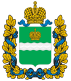 